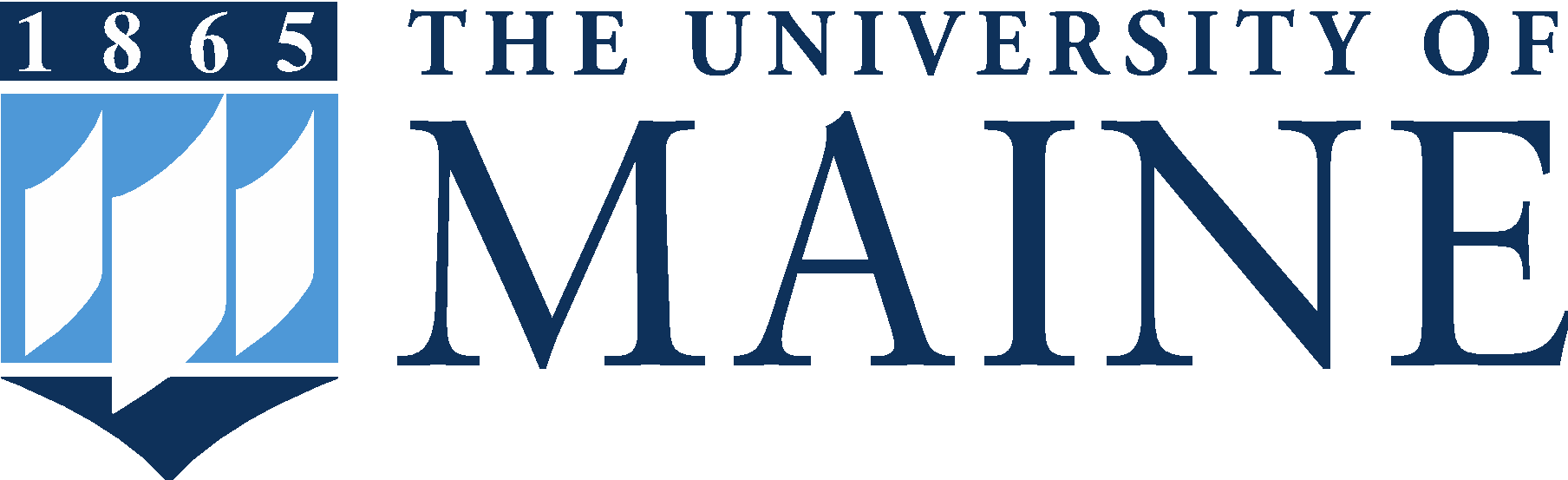 SCHOOL OF SOCIAL WORKBSW FIELD MANUAL2022-2023LAND ACKNOWLEDGEMENTThe University of Maine and the School of Social Work recognizes that it is located on Marsh Island in the homeland of the Penobscot Nation, where issues of water and territorial rights, and encroachment upon sacred sites, are ongoing. Penobscot homeland is connected to the other Wabanaki Tribal Nations — the Passamaquoddy, Maliseet, and Mi’kmaq — through kinship, alliances and diplomacy. The university and the school also recognize that the Penobscot Nation and the other Wabanaki Tribal Nations are distinct, sovereign, legal and political entities with their own powers of self-governance and self-determination. INTRODUCTIONWelcome to the Bachelors of Social Work Program Field Sequence.  This field manual is intended to help you understand the undergraduate program, its philosophy, its requirements and its operation.  The information in this manual will assist you in planning undergraduate social work field experiences.Social Work is a distinctive profession, requiring an interest in helping a wide range of people, with a wide range of needs, and in a wide range of settings.  What then, binds social workers into a common profession?  First, social work views people and their environment as integrally intertwined and interactive. Therefore, social workers not only work with individuals toward change, but also share a commitment to institutional and societal change.  Finally, social workers share a common set of professional values and a common set of skills that enable them to work with diverse populations and fill diverse roles in diverse settings. The University of Maine School of Social Work educates social workers from a generalist perspective of social work practice. Our generalist curriculum is designed to prepare students to meet the complex needs of our rural state with the knowledge, values, and skills necessary to address interdependent “personal troubles and public issues” concurrently. The curriculum consists of foundation and specialized year courses, field practicum, and electives.The mission of the University of Maine School of Social Work is to improve the quality of life for all people by promoting excellence in social work practice.  We view the domain of social work as the promotion of social justice, celebration of diversity, elimination of oppression, and promotion of human achievement and well-being of people across the entire life span, all of which are essential characteristics of a society in which individuals and groups can exercise their rights to grow and realize their potential to its fullest.The goals of the BSW program are: To educate students to be competent and effective at working across service delivery systems utilizing a strengths-based approach and respecting human diversity.To prepare competent and effective students for generalist social work practice for the purposes of enhancing human well-being, preventing and alleviating human suffering, and advancing social and economic justice.To prepare students to work ethically with clients and client systems across the entire life span.To initiate and promote research and knowledge building activities by faculty and students, for the purpose of improving the quality of social work practice.POLICY ON NON-DISCRIMINATION AND ACCESSIBILITYNon-DiscriminationThe University of Maine is an EEO/AA employer and does not discriminate on the grounds of race, color, religion, sex, sexual orientation, transgender status, gender expression, national origin, citizenship status, age, disability, genetic information or veteran’s status in employment, education, and all other programs and activities. The following person has been designated to handle inquiries regarding non-discrimination policies:  Director of Equal Opportunity, 101 Boudreau Hall, University of Maine, Orono, ME  04469-5754, 207.581.1226, TTY 711 (Maine Relay System). As stated on the Office of Equal Opportunity homepage:The University will regard freedom from discrimination and discriminatory harassment as an individual employee and student right which will be safeguarded as a matter of policy. Any employee or student will be subject to disciplinary action for violation of this policy.  Retaliation against anyone who makes a complaint of discrimination or harassment or who is involved in a complaint process will not be tolerated.The Office of Equal Opportunity at the University of Maine ensures that the University community upholds federal and state nondiscrimination laws.   They can be reached at: Tel: 207.581.1226 or email: equal.opportunity@maine.eduInquiries about the University's compliance with Title VI of the Civil Rights Act of 1964, which prohibits discrimination on the basis of race, color, and national origin; Section 504 or the Rehabilitation Act of 1973 and Title II of the Americans with Disabilities Act of 1990, which prohibits discrimination on the basis of disability; Title IX of the Education Amendments of 1972, which prohibits discrimination on the basis of sex; and the Age Discrimination Act of 1975, which prohibits discrimination on the basis of age, may also be referred to the U.S. Department of Education, Office for Civil Rights (OCR), 5 Post Office Square, Boston, MA  02109-3921, telephone (617) 289-0111 (voice) or (800) 87708339 (TDD) or at OCR.Boston@ed.gov.  Generally, an individual may also file a complaint with the OCR within 180 days of the alleged discrimination.Accessibility The School of Social Work is committed to providing access to the School for people with disabilities.  A person with a disability is anyone who has, or is treated as having, a physical or mental impairment that substantially affects a major life activity such as seeing, walking or working.  A qualified person with a disability is someone whose experience, education, and training enable the person to meet essential course or program requirements with or without a reasonable accommodation.  An accommodation is any change in the work or learning environment or in the way things are customarily done that enables a person with a disability to have equal opportunities. People with disabilities have a right to request accommodations, and are encouraged to talk directly with staff at Student Accessibility Services. If you have a disability for which you may be requesting an accommodation, please contact Student Accessibility Services, 121 East Annex, 581-2319, as early as possible in the term.  Students who have already been approved for accommodations by Student Accessibility Services, and have a current accommodation letter should meet with their course instructors privately as soon as possibleFaculty members and administrators are responsible for responding to requests for accommodation.  Some common types of accommodations that may be needed include:▪       A note taker or qualified interpreter in class for a student with a hearing impairment▪       Additional time for completing an exam needed by a student with a learning disabilityAdditional information about University procedures for accommodating individuals with disabilities is available through the University of Maine Student Accessibility Services website. University of MaineSchool of Social Work2022-2023 BSW FIELD CALENDARFall 2022Week of August 29 – First day of BSW Field PlacementsAugust 29 – BSW Field Orientation (Students, Faculty Liaisons, Field Director)September 5 – Labor Day - No Classes, No FieldSeptember 7 – BSW Field Orientation (Students, Faculty Liaisons, Field Director)September 16 – New Field Instructor OrientationOctober 3 – Faculty Field Liaisons begin fall semester agency contactsOctober 10 &amp; 11 – Indigenous People’s Day/Fall Break– No Classes, No FieldNovember 7 – Student Progress Evaluations distributedNovember 11 – Veterans Day – No Classes, No FieldTBA – Fall Field Instructor Appreciation Continuing Education EventNovember 23 - November 27 – Thanksgiving break, No Class, No FieldNovember 28 - December 9 – Student evaluation conferences with Field InstructorDecember 9 – Student Progress Evaluations due to Faculty Liaison/Last Day of ClassesDecember 16 – Last day of Field placement fall semester. (½ of total hrs. Completed = 200 hours)Spring 2023January 17 – Spring Semester begins, regular field schedule resumesFebruary 20 – Presidents Day – No classes, No fieldFebruary 21 – Faculty Liaisons begin spring semester agency contactsMarch 13 - March 19 – Spring Break – No classes, No fieldMarch 27 – Student Progress Evaluations distributedApril 17 - April 28 – Student evaluation conference with Field InstructorApril 26 – Field Instructor Appreciation DayApril 28 – Student Progress Evaluations due to Faculty Liaison/Last Day of ClassesMay 5 –Last day of field (total number of minimum hrs. completed = 400 hours, practice behaviors met)May 6 – Graduate CommencementSECTION I: INTRODUCTION TO THE FIELD PRACTICUMThe University of Maine School of Social Work acknowledges that the Field Sequence is an integral component of all BSW students’ professional education. The Field Curriculum adheres to the Mission and Goals of the School as well as the knowledge base from Field Directors and Field Programs nationwide. For more information about the School of Social Work Program, policies and curriculum reference the BSW Program Guide located on the University of Maine School of Social Work Website.The School of Social Work Field Sequence follows the Council of Social Work Education (CSWE) 2015 Educational Policy and Accreditation Standards (EPAS) Educational PolicySignature pedagogies are elements of instruction and of socialization that teach future practitioners the fundamental dimensions of professional work in the discipline - to think, to perform, and to act ethically and with integrity. Field Education is the signature pedagogy for social work. The intent of field education is to integrate the theoretical and conceptual contribution of the classroom with the practical worlds of the practice setting. It is a basic precept of social work education that the two interrelated components of curriculum – classroom and field – are of equal importance within the curriculum and each contributes to the development of the requisite competencies of professional practice. (p.12)Why Is Field the Signature Pedagogy? The Nature of the Field Practicum Field education at the University of Maine School of Social Work provides students with an opportunity to assimilate, integrate, apply, and connect conceptual knowledge, theories and constructs that they have learned in the classroom to generalist and advanced generalist social work practice. The goal of BSW field education is to provide practice experiences specifically created to present generalist and advanced generalist social work practice opportunities for students to demonstrate the Core Competencies and the practice behaviors identified at the Generalist level and Specialization level respectively.The field curriculum supports the values of the profession and seeks to assist students to incorporate the values and the mission of social work through ethical practice. Attention is paid to providing exposure to a socially, culturally, ethnically, spiritually, and economically diverse range of clients in diverse social service settings. Much of students’ practice learning focuses on direct work with individuals, families, groups, organizations, and communities in order to help client systems improve their functioning, and to gain access to social and economic resources. Students also learn skills in identifying and addressing injustices impacting client systems, including biases and systemic racism within social service agencies themselves, and about social policy and organizational change. Students learn to use supervision effectively and to take initiative in their ongoing professional development. Students learn to integrate their personal and professional selves as they interact with client systems and the systems meant to serve clients. Self-reflection, self-evaluation, and providing and accepting critique as part of that reflection are viewed as primary tools for learning. Through all of their learning, they are guided to develop their professional self in the practice of social work. In the field, students apply and refine values, knowledge, skills, and affective and cognitive processes, under the guidance of experienced social work practitioners who serve as Field Instructors.  In addition, field experience is brought back to the university classroom, and re-examined in the context of faculty facilitated peer discussion and debriefing, faculty feedback on written assignments, including weekly process logs, and through a variety of in-vivo practice based learning activities. Goals of the Bachelors of Social Work Program The goals of the baccalaureate program are: 1. To offer a comprehensive baccalaureate curriculum, based upon the liberal arts perspective, that emphasizes social work values and ethics, diversity, the promotion of social and economic justice, population-at-risk, social work practice, social welfare policy and services, human behavior and the social environment, research, and field practicum; 2. To provide an educational focus on generalist social work practice at multiple levels: individual, family, group, organization, community, state, national, and international settings; 3. To promote the importance of graduates' participation in life-long professional renewal and learning as a means of continuous growth and development of practice, refinement and advancement of their practice, and contribution to the profession; 4. To promote diversity in the community of the school and in all aspects of the BSW program; 5. To promote social and economic justice and advocate on behalf of marginalized and at-risk populations, in accordance with the values and ethics of the social work profession; 6. To actively promote and initiate the participation of faculty and students in scholarly and knowledge development activities; 7. To provide a sound background and educational foundation for those students who choose to pursue graduate education in social work and related fields.BSW Program Competencies and Practice BehaviorsField Practicum DescriptionThe University of Maine School of Social Work places social work students in agencies throughout the state, the nation, and in Canada in order to ensure exposure to and practice with a variety of client systems.  Appropriate field settings include not only the entire range of human service organizations and institutions, but also health, justice, legislative, and educational settings where social workers practice.  The client systems of a given field practicum agency may be individuals, families, groups, organizations and/or communities or various combinations of these systems.All University of Maine BSW students complete a minimum of 400 hours of field education. Students complete field practicum in agencies selected and vetted by the University of Maine Field Education department. Students may be in a “traditional” placement structure, where supervision and oversight is provided by a sole BSW or MSW field instructor or in “reinforced “placement structures. In “Reinforced” placement structures, a student has an agency site supervisor who is not an BSW or MSW providing day to day oversight and task supervision and an external BSW or MSW consultant who meets additionally with the student for supervision to reinforce the social work perspective and competencies throughout the practicum. An external BSW or MSW consultant may be employed or contracted by the agency or provided by the University of Maine School of Social Work. For details about the Process and Criteria for Selection of Practicum Sites and Supervisors, please see section II of this manual. The field practicum provides students the opportunity to integrate and use their academic learning in a practice setting. Every effort is made to place students in agencies convenient to their home communities, but this is not always possible. For details about the field selection process and student field acceptance process, please see Section II of this manual.Field practicum experiences are required for all students, and are not waived under any circumstances. Previous work or life experience may not substitute for any practicum hours or assignments.  BSW Field EducationIn the field, students integrate, apply, and refine social work values, empirical and practice-based knowledge and skills under the guidance of experienced social work practitioners who serve as Field Instructors.  In addition, field material is brought back to the university classroom, and re-examined in the light of the knowledge, values, and skills of the social work profession. The additional dimension of the students’ affective and cognitive responses is best addressed through reflective discussions with their field instructor and in field seminar, to allow students to internalize theoretical concepts and attain the capacity for intentional, professional practice. Students’ experiences in both SWK 395 I & II Beginning Field Experience in Social Work and SWK 495 I & II Field Practicum in Social Work are framed within the generalist perspective and are structured around the Core Competencies. Sequential assignments enable students to develop their capacity to practice in increasingly complex situations with a variety of client systems. The School of Social Work requires that students complete a number of prerequisite courses prior to beginning the field sequence.  Please refer to pages 9 and 10 of the BSW Program Guide, listed on the School of Social Work’s website, for information about prerequisite courses.  Students who meet the above-mentioned criteria enroll in their SWK 395 Beginning Field Experience both Fall and Spring Semesters of the junior year. Students must successfully pass both semesters of SWK 395 and SWK 361 prior to enrolling in Senior Field. Students are monitored in their field experiences through their participation in field seminars, consultation with their field instructor, and submission of class assignments, including logs and learning plans, structured by the CSWE Competencies and individualized to each student’s experience. The SSW recommends students receive a minimum of an hour and a half of individual field instruction every week. Field Instructors evaluate the students’ performance at the end of each semester, with evaluations that are based on the students’ learning plans.Junior Year Field Preparation SequenceProcedures for entry into the Junior Year Field ExperienceAll students registering for the Fall semester of SWK 395, Beginning Field Experience, must be declared social work majors.  Students registering for the spring semester of SWK 395 must have been accepted into the social work practice sequence. The fall semester of SWK 395 allows students to explore social work as a career. Students are waived from SWK 395 only if they have completed a course that provided them with an educationally guided experience in a Human Services environment and where they earned both a grade and course credit for the experience.SWK 395 - Seminar Class. SWK 395-I & 2 are 3 credit classes designed to introduce students to practice knowledge, values and skills and to support students’ socialization into the profession and their self-reflective preparation for the Senior Field Practicum. A central emphasis in SWK 395 is on breadth of exposure to underserved client populations and different fields of practice. Learning modules focus on skill development in professional identification; knowledge of and skills in the resolution of ethical issues in practice; and emphasizing the concepts of honesty, integrity, professional boundaries, and commitment to clients, colleagues, and the profession. Students work through skill modules measuring their own cultural awareness biases and how that impacts cultural competence in practice; understanding institutional oppression of marginalized populations; the importance of and beginning of critical thinking in social work practice; and the basic beginning skills of the use of empathy, engagement, assessment, intervention and evaluation skills. Upon completion of SWK 395, students will be able to: Become more aware of one’s ‘fit’ with the profession of social workBecome more aware of one’s self, reflecting upon their beliefs, biases, and motivations Integrate feedback and critique and become adept at personal critique to improve one’s practiceBecome aware of professional comportment and professional norms Become aware of communication ethics and demonstrate communication skills, relationship development and interviewing skillsBecome aware of NASW Code of Ethics and its utilization in professional settings Become aware of one’s own culture and that of others and the impact one’s culture has on one’s practice Become aware of oppression and the responsibility of the social work profession to ameliorate oppression when evidencedBecome familiar with different community agencies, their role in service delivery and advocacy, their practice and function The class is facilitated to guide students in the self-reflective process of becoming beginning-level generalist social work practitioners. Guest lecturers introduce students to various aspects of practice conducted in social service agencies in the Greater Bangor area. Students participate in Service learning during both semesters and through participation in the group Community Service Learning Experiences in the Fall Semester. SWK 395 - Agency Service Learning/Experience (required 25 hours each semester).Agency service learning experiences provide students with opportunities to integrate knowledge, values, and skills learned in SWK 395 and all of the social work courses taken to that point. Students are assisted in locating appropriate learning  experiences by the course instructor and the Graduate Teaching Assistant. The agencies selected for service learning are diverse and ensure that  students are exposed to all levels of practice and multiple populations and client systems, and human service programs. To prepare for their service learning  experience, student assignments will be related to ethics, professional practice, critical thinking and problem solving and lifelong learning.   For additional course requirements refer to the SWK 395 Syllabus.Senior Year Field Preparation SequenceSWK 495 - Senior Field Practicum.  SWK 495 is a two-semester sequence of courses for the social work field practicum sequence of the BSW generalist year. Students enroll in SWK 495, Generalist Practice Senior Field Practicum for two consecutive semesters, during which they participate in a weekly two-hour Field Seminar in addition to the practicum itself. The field practicum serves as the link between classroom knowledge of the generalist perspective and the actual practice of foundation social work from the generalist perspective; the practicum implements all components of the curriculum.The field practicum is sequenced in order to assure that students have the opportunity to meet the expected BSW generalist competencies and performance descriptors as delineated in the course syllabi and the field evaluations. Overall professional competence is multi-dimensional and composed of interrelated competencies. Social work competence is seen as developmental and dynamic, changing over time in relation to continuous learning.All University of Maine BSW seniors complete a minimum of 400 hours of field education during the two consecutive semesters of SWK 495. Field practicum experiences are required for all students, and are not waived under any circumstances.  Previous work or life experience may not substitute for any practicum hours or assignments.  In addition to the minimum number of field hours, students must also complete all assignments successfully, and meet benchmark measures on each of the core competencies and practice behaviors listed in the Student Evaluation Form. SWK 495 - Field Seminar.  Students participate in a two-hour seminar every week that is facilitated by the Faculty Liaison. The purpose of the seminar is to foster critical linkages between class and field, to provide students the opportunity to discuss their mutual concerns, and to provide additional content designed to achieve field practicum objectives.  The seminar structure is flexible depending upon the needs of students as they achieve Core Competencies.  The primary focus of this seminar is reflective practice and the integration and advancement of knowledge, skills and values through structured reflection of one’s own application in social work practice.  In seminar discussion, students are encouraged to critically view their own practice, their agencies and the layers of the environment affecting practice.SWK 495 - Written Assignments. There are written assignments in each semester of the field seminar. Each written assignment is designed to enable the student to demonstrate the Social Work Competencies. During the fall semester, students create the Student Assessment and Learning Plan, which provides an opportunity for the students to assess their strengths and areas for improvement and then to begin to structure the field learning experience to fit individual goals and needs. There are two parts to the Assessment and Learning Plan assignment: 1) a self-assessment of the student and field practicum learning situation; and 2) a learning plan for the year (Appendix D Sample Learning Plan). In consultation with the Faculty Liaison and the Field Instructor, the student constructs the learning plan by stating learning objectives and developing tasks that will best provide an opportunity to demonstrate and attain the nine Social Work Competencies. The student develops a timetable for demonstration of the tasks and objectives associated with the specific competencies, and a method for assessing progress towards each competency. The assignment Agency History, Purpose and Services directs student learning towards understanding of agency function, structure, values, purpose, administration, diversity, and ethical practice. The assignment Relationship Formation: Critical Thinking, Disciplined Use of Self, and Reflective Practice asks students to analyze their relationship-building skills with a client system, specifically with regard to personal feelings and use of self. Students begin to evaluate their own practice in a systematic way, by evaluating their actions and the outcomes in a process of self-reflection.In the second semester of SWK 495, the assignment Self-Evaluation Essay asks students to review their learning plan and respond to questions about the extent to which they were able to carry out their actions plans, how they approached their self-evaluation, and what areas of growth and challenges were evident. Students are also asked to update their Learning Plan. Another assignment, Large Systems Change Presentation, involves students in defining a large systems issue, problem, legislation, change in service-delivery, etc. that is impacting field agencies. Students work in groups to describe the large systems issues and make recommendations for advocacy efforts. The Practice with Diverse Populations assignment engages students in interviewing a service provider who is working with a diverse and/or oppressed group. Students must create a set of questions for the interviewee and also read scholarly articles that inform social work practice and service delivery with this group. Students link the knowledge gained from the interview and readings with an assessment of their own field agency’s provision of services to this same group.SWK 495 - Portfolio. The final assignment, the Portfolio, involves students in creating a portfolio of their accomplishments and self-evaluation in relation to each of the Social Work Competencies (Appendix E: SWK 495 Sample Portfolio). Using the workbook, “The Social Work Portfolio” (Cournoyer & Stanley, 2002) as a guideline, students submit a portfolio of learning products that demonstrate how they have met or exceeded the nine Social Work Competencies. They may use field logs, topic papers, presentations, field activities, and readings as learning products. Students summarize their activities for demonstrating attainment of each Social Work Competency.SWK 495 - Log Narrative and Contact Form. One of the most important seminar assignments is the weekly field log.  The field log fulfills several functions.  First, it is a record of the field placement from the student's point of view and functions as an outlet for the student's feelings and opinions.  Second, it helps the faculty liaison understand and stay up-to-date with student field assignments and provides background for the liaison's meetings with the student and the field instructor.  Third, it helps the student to integrate new experiences with past knowledge in a systematic way (Appendix D).In summary, the combined field log is a learning tool through which students can communicate with their Faculty Liaison, receive feedback about their field placement experience, and learn to analyze their own experience, a skill necessary for social work practice. The combined field log is a confidential document used by the student and faculty liaison.  Only with the student's permission may it be shared with the agency, field instructor or site supervisor. Students may wish to use the Log Contact Form as a focus in their supervisory sessions with Field Instructors. If your faculty liaison has a concern about ethical issues at your agency and/or the quality of supervision, however, s/he may feel those concerns need to be shared with the field instructor to gain clarity about how to help you with an issue and/or address conflict. The log may be shared with the School of Social Work Field Director and/or Director of Social Work program in cases of professional performance. In serious cases of professional and ethical misconduct field logs may be shared with the agency.Instructions for The Log Contact Form and Log NarrativeComplete the Log Contact Form. The Log Contact Form provides space for tracking students’ weekly field hours and planned contacts for the next week in field. In addition, the Log Contact Form includes a list of the BSW Program Competencies and Performance descriptors.  After reviewing the list of competencies, students think back over their weekly activities, and write a 1-2 sentence description of the activities in which they were involved that helped them meet/gain knowledge/experience with the competencies.Log Narrative:  At the end of the Log Contact Form, students write a narrative about their field experience. The log is not to be written on agency time, however. The narrative field log is a learning tool through which students are making connections between academic and experiential learning to reflect and analyze their own experiences.  The narrative is not a laundry list of activities.  For example, the log narrative can be a place for students to discuss something that they think they handled very well, but still reflecting on whether or not there was anything else that they could have done to improve on success.  In addition to self-reflection, the log narrative should inform the students’ faculty liaison about what they are doing and alert the liaison to any problems or issues the student may be facing, whether they are related to practice, to personal relationship issues, or to the agency setting. The log represents the ongoing process of learning rather than a final product and is designed to allow for a spontaneous flow of ideas and learning. Rewriting and editing should be kept to a minimum. The effort demonstrated by the student in writing the logs is part of the evaluation criteria for the final semester grade.  Failure to write complete and adequate logs regularly and to hand them in on time will be construed as an indication of lack of investment in the learning experience.The Faculty Liaison may request follow-up on situations about which students write, and will provide regular written feedback on the logs. In all log materials, students should de-identify information related to clientele.SWK 495 - Student Progress Evaluation Form. The last assignment of both semesters is the completion of the Student Progress Evaluation  Several weeks before the end of the semester, the student’s progress evaluation will be made available to the student and assigned Field Instructor (or Site supervisor and MSW Consultant) by the School of Social Work. The Field Instructor (or Site supervisor and MSW Consultant) completes the evaluation as an independent assessment of the student’s progress, using the scoring rubric provided and in the context of holistic assessment of a new learner. Students have the responsibility to ensure they meet with their Field Instructor (or Site supervisor and MSW Consultant) to review the evaluation and discuss implications for future learning, and adjust the student learning plan agreement as applicable.    Students then complete their portion of the Student Progress Evaluation, including additional comments or reflections about their experiences within field, and return the document to their faculty liaison for inclusion in grading the field seminar course.SECTION II:  POLICIES AND RESPONSIBILITIES Process and Criteria for Selection of Practicum Sites and SupervisorsSelection of the field practicum sites is the responsibility of the Field Director and the Field Coordinators. Agencies are selected to provide students with the opportunities to achieve proficiency in the Practice behaviors as outlined in the Core Competencies. Agencies may nominate themselves as placements sites, the Field Education department may reach out to an agency, or students may request an agency be considered as part of an employment based application or suggestion during the field application process. The Field Director and/or the Field Coordinator will meet with the agency supervisor or field instructor to vet the agency prior to approval and assignment of a student. In no case may an agency owned by an individual student; or a relative; or former or current romantic partner; or former employee of an individual student be used as a field site by that same individual student in order to maintain healthy boundaries and avoid conflicts of interest.  Field Instructors and Site Supervisors may be assigned by agencies or they may nominate themselves or the Field Education department may reach out to a field instructor to inquire if they are interested in a student. The Field Director and/or the Field Coordinator will meet with the field instructor and site supervisor to vet the field instructor prior to approval and assignment of a student. Field instructors will be asked to upload resumes or curriculum vitae to the electronic field education system as part of their profile.  All Field Instructors and Site supervisors are provided with training in the Core Competencies during the Field Orientation programs and Field Instructor continuing education. In no case may a field instructor or site supervisor charge a student for supervision or a student pay a field instructor or site supervision for the supervision. In no case may a relative; or former or current romantic partner; or former employee of an individual student be used as a field instructor or site supervisor by that same individual student in order to maintain healthy boundaries and avoid conflicts of interest.  Criteria for Selection of Field AgenciesThe criteria for selection of field agencies are outlined in the Memorandum of Agreement that is signed by the UM School of Social Work and the participating agency (Appendix A). The Memorandum states that the agency must:1.	Assign a qualified Field Instructor for the Student.  This involves assigning a Field Instructor who meets the criteria outlined by the School of Social Work and providing the Field Instructor with sufficient release time and resources to carry out the responsibilities of this position.  It may also involve ensuring supervision of the Field Instructor in the skills and responsibilities of field instruction.2.    Notify the Student of any potential health or safety hazards in the work environment, including notification of any potential exposure to blood borne pathogens and the Agency’s protocol on blood borne pathogens.  The agency shall comply with all regulations and laws including those affecting health and safety and exposure to blood or other potentially infectious bodily fluids, including providing to Students the same testing and counseling provided to the Agency’s employees.3.    Implement and maintain reasonable safeguards to protect the security and confidentiality of student records and information, protect against anticipated threats to the security and integrity of such records and information and protect against unauthorized access to, and use of, such records and information.  The Agency shall use such records and information only for the purposes for which the disclosure to the Agency was made, and shall not use or disclose such records or information except as permitted or required by this Agreement, as required by law, or as otherwise authorized in writing by the School.4.    Provide for adequate working space and other resources as needed by the Student for the performance of field assignments.5.    Notify the Faculty Liaison or Field Director of the School of any changes in Agency personnel or resources that would affect the Student’s learning opportunities.6.    Treat Students in a nondiscriminatory way with regard to race, color, religion, gender, age, sexual orientation, including transgender status or gender expression, citizenship status, national origin, veteran status, disability or genetic information.  The School encourages the employment of individuals with disabilities.7.    Conduct the programs and services of the Agency in a manner consistent with the guidelines for professional conduct articulated in the NASW Code of Ethics.8.    Arrange for emergency care, if available, for Students or faculty members who are injured or become ill while participating in the field learning experience.  It is understood that Students (or their parents or guardians as the case may be) or faculty members shall be responsible for their own medical expenses, no matter where incurred.9.    Indemnify and hold the School harmless from any and all expenses, claims, lawsuits, judgments and costs, including reasonable attorney’s fees, that the School may become liable to pay or defend as the result of negligent acts or omissions of the Agency,  its employees, or agents, or the negligent acts or omissions of School Students committed or omitted at the direction of the Agency, its trustees, directors, officers, employees, or agents, arising out of or in connection with their participation in the field learning experience pursuant to this Agreement.10.    Retain sole responsibility for patient and/or client care at all times.Criteria for Selection of Field InstructorsField instructors are carefully selected to be able to design field learning opportunities for students to demonstrate the Social Work Competencies.Field Instructor selection is based upon the following criteria and credentials:Academic credentials: a social work degree from a CSWE accredited BSW or MSW program;Two years Post BSW or MSW social work practice experience;Social work practice experience necessary to design field learning opportunities for students to demonstrate the Social Work Competencies;Sufficient time and support from the agency to discharge the responsibilities of Field Instructor;Adherence to the values and ethics of social work practice; andCommitment to the growth and development of the student as a professional person, including the interest and ability to work in an educational partnership with the UMaine School of Social Work.When there is not a BSW at the agency: The “Reinforced” ModelIt is sometimes the case that programs or agencies that offer desirable educationexperiences for specific students cannot provide professional BSW or MSW level social work supervision. In such cases, the Director of Field Education works closely with the agency to ensure the design of appropriate student learning opportunities to demonstrate program competencies and coordinates with the agency to assign a BSW or MSW Consultant. The BSW or MSW consultant must meet the same criteria as an BSW field instructor. The BSW or MSW consultant may be another agency employee, agency consultant, or agency volunteer. If requested by the agency, the University of Maine may be able to provide MSW Consultation in a group or individual setting. For example, a student may work on a day-to-day basis with an agency professional who is designated as the Site Supervisor. This person may provide daily interaction with the student and also provide task direction. In these cases, the student also meets regularly with the BSW or MSW Consultant who provides individual supervision reinforcing and emphasizing the social work perspective and competencies. Site Supervisors and BSW or MSW Consultants have been included in the Field Instructor training to provide additional support and knowledge to professionals working with the University of Maine social work students.AGREEMENTS BETWEEN THE UNIVERSITY OF MAINE AND FIELD AGENCIESThe effective field practicum is a result of collaboration and contributions on the part of faculty of the University, experienced social workers serving as Field Instructors in agency settings, and the individual students in the practicum.  The responsibilities of each of the three parties are negotiated and renegotiated in each individual student's placement; such arrangements occur within the context of the expectations contained in the Memorandum of Agreement and in this section of the Manual.  These sections delineate minimum expectations.Responsibility of the School of Social Work Responsibility for ensuring the quality of the field experience is shared by all faculty and administrators of the School of Social Work.  In addition to these general responsibilities, the School delegates certain specific assignments to the Field Director and other faculty serving as Faculty Liaisons.  These responsibilities are outlined in the Memorandum of Agreement. (Refer to Memorandum of Agreement, Appendix A.)Responsibilities of the Agency The University of Maine School of Social Work places students in agencies throughout the State of Maine, in other states and Canada, in settings delivering a wide range of direct and indirect services to a variety of populations, utilizing differing practice methodologies.  Specific agencies and Field Instructors must meet the criteria discussed earlier in this section.  In accepting students for field placement, the agency and Field Instructor agree to responsibilities as outlined in the Memorandum of Agreement. Responsibilities of the Student In agreeing to the field placement, the student accepts the following responsibilities:To observe, test, integrate and apply in social work practice the theoretical and conceptual knowledge presented in the social work curriculum;To gain knowledge and understanding of the philosophy and methods of agency practice and operation and comply with agency work requirements;To adhere to standards of professional ethics, including the principles of confidentiality and accountability reflected in the Code of Ethics of the National Association of Social Workers;To prepare for regularly scheduled instructional sessions with the Field Instructor and be available for other important agency meetings, to share course syllabi with their field instructor, to keep the field instructor informed of the nature and content of their concurrent class work;To attend and participate in regularly weekly seminar meetings with other students and university faculty during the Senior Generalist year practicum;In the practicum, to complete paper assignments, readings as assigned and the weekly logs as outlined in the syllabus;To account for field hours weekly and provide a total of the number of hours at the end of each semester.  A minimum of 400 hours is required.  Usually, this is accomplished by functioning in the field setting 16 hours a week; each week school is in session, for students.  Field hours should be prearranged and regularized after consultation with the Field Instructor, students should negotiate any changes to the field calendar with both the Field Instructor and the Faculty Liaison. The Field Director or Site Coordinator must be consulted prior to any major changes to the field calendar;To bring to the attention of the Field Instructor and Faculty Liaison any problems or conditions that may interfere with gaining maximum benefit from the field practicum experience (see Section II "Resolution of Problems in the Field"); andIt is required that students inquire about potential dangers at the field placement and after discussion with their Field Instructor and Faculty Liaison, take reasonable action to protect themselves from serious harm.Faculty Liaison ResponsibilitiesEach Student in placement will be assigned to a Faculty Liaison, who is an employee of the School. The Faculty Liaison maintains communication with students and with the Field Instructor on a regular basis to ensure that the student is having meaningful learning in the field placement. The Faculty Liaison: Maintain regular contact with both Students and Field Instructors.Closely monitor the field experience in order to insure educational quality and consistency with the stated objectives of the field practicum curriculum.Provide consultation to Students and Field Instructors regarding the learning plan and integration with the classroom curriculum.Assist Students with field problems as needed.Facilitate the field seminar and provide feedback regarding written materials and seminar participation.Provide the course grade.Consult with the Field Director of the School of Social Work when any serious problems arise in a field practicum.Provide input to the Field Director related to the practicum sites and Field Instructors.Provide input to the Field Director related to the growth and improvement of the field practicum curriculum, and revisions in field policies.In addition to the responsibilities above, the faculty liaison monitors student assignments and progress and evaluate students’ progress demonstrating competencies and behaviors; attends class regularly prepared with current and relevant course content, integrating the core Generalist or Specialization level competencies and practice knowledge in seminar class; read and grades written assignments in a timely and fair manner; communicate concerns about the class to the class as a whole, and communicates concerns about individual students to them in privacy; respects and maintains an environment that is welcoming and respectful of  individual differences among students; uses inclusive language in class and in all written handouts; and informs the class if there is a change in the syllabus or class format. FIELD ADMISSION POLICYAdmission into the practicum requires a determination about students’ academic, personal and professional readiness based on the following specific criteria:Placement of students in field settings begins immediately upon admission to the BSW program for full-time students. The Director of Field Education and/or the Field Coordinators conduct a student orientation session prior to the selection process to discuss the process and expectations in the field practicum, and to begin the dialogue between the students and the Coordinators of Field Education regarding potential placements. Students are expected to complete an online field application specific to either generalist or specialization year field practicum and meet individually with one of the field coordination staff during the semester prior to entry to assess personal and professional readiness to enter field education. The critical issues embodied in these requirements are achievement of an adequate professional knowledge base, understanding of social work roles and strategies at a level that enables the student to articulate meaningful goals for field education, and evidence of sound oral and written communication skills. Students entering the practicum need to be emotionally stable and have the psychological energy to endure the demands of practice and the stresses of learning in the field. The availability of self and the capacity to focus on client needs are essential to competent social work practice.  Instability that interferes with the ability to effectively practice social work is cause for denying or postponing admission to the field education sequence.  Students who are actively abusing substances, distorted in thought processes, or actively suicidal will not be permitted to move into the field. Students who have not successfully completed the prerequisite social work course sequence (appropriate to developmental level in the program) will not be permitted to move into the field.  Students who have been convicted of a criminal offense; substantiated for the abuse or neglect of a child, older adult, and/or person with disabilities; investigated for fraud or abuse of a public benefit program; or received disciplinary action against any professional license held or previously held are asked to provide written information about the situation. The field team will share any concerns about a student’s readiness to practice with the student and work to develop an agreed-upon plan to address concerns and move forward. In the case of serious concerns by a field coordinator, students will be asked to attend an Academic and Professional Review Committee before they are able to enter into the field sequence. Students are asked to identify their top areas of interest in available placements. Every attempt is made to match the student to one of their top areas of interest. The Field Team makes all final placement decisions and assignments.Once the student and the potential Agency Field Instructor meet, agree with the assignment, and inform the Field Coordinator that the placement is a match, the field placement is confirmed. The student notifies the field education department by completing the Student Field Placement Information Form, which begins the Memorandum of Agreement process with the agency. The student is responsible for completing all the required start up documentation as requested by the agency in a timely manner, including background and health checks. Students are responsible for the cost of these checks if not covered by the agency.  The School recognizes, at times, there may be a poor fit between students and potential placements and that some placement opportunities may be competitive.  If either party does not agree to the placement after the student’s initial interview, the Field Coordinator selects another potential site from the negotiated placement list and the process begins again from the point of the assignment of the placement as a potential site. Under no circumstances will a student who declines two placement offers continue in the Field Placement process without an Academic and Professional Review Committee meeting. Any rejection of the student for placement by the agency due to concerns of student conduct, ethical concerns, concerns about the student’s readiness, or previously undisclosed history discovered during background check may result in a Academic and Professional Review Committee meeting.  Under no circumstances will a student who fails two interviews continue in the Field Placement process without a Academic and Professional Review Committee Meeting.   BSW FIELD APPLICATION AND SELECTION PROCESSNOTE:  Students are prohibited from contacting any agency about an internship without the expressed approval of the Office of Field Education.	All students must follow the Field Application and Selection Process. The application process is to inform the Field Coordinator of each student’s educational needs and desires. Failure to meet any or all components of this policy may result in delays in the field placement start date.Students submit an application and resume through the field online platform by the dates provided by their assigned field coordinator for timely placement. Following the submission of the Field Application, students request a personal meeting with their Field Coordinator.A placement planning meeting with the Field Coordinator must occur prior to an interview at an agency. Students must notify the Field Coordinator of student specific needs or restrictions to placement. Restrictions may range from accommodations to legal convictions, DHHS investigations to transportation or time constraints.An agency will be identified and determined by the Field Coordinator in collaboration with the student.The Field Team makes all final placement decisions and assignments.Students interview with the assigned agency and notify the Field Coordinator about the interview outcome. If the outcome is positive, the student must submit the Student Field Information Placement Form to the Field Office to begin the process of the interagency agreement. Failure to submit this form in a timely manner may result in a delay in entering the field placement.Agency requirements (such as orientations or background checks) must be met prior to the beginning of the semester per the deadlines established by the agency. Students are responsible for payment of additional placement agency requirements including such things as State/Federal background checks or fingerprinting.Students are personally responsible for notifying the Agency Field Instructor of individual University Approved Disability Accommodations. Students are responsible for assuring the Field Instructor receives the appropriate paperwork.Students who identify obstacles or barriers to accepting the assigned placement (rejecting the placement) must notify the Field Coordinator immediately to re-start the placement process again.The School recognizes, at times, there may be a poor fit between students and potential placements and that some placement opportunities may be competitive.  If either party does not agree to the placement after the student’s initial interview, the Field Coordinator selects another potential site from the negotiated placement list and the process begins again from the point of the assignment of the placement as a potential site. Under no circumstances will a student who declines two placement offers continue in the Field Placement process without an Academic and Professional Review Committee meeting. Any rejection of the student for placement by the agency due to concerns of student conduct, ethical concerns, concerns about the student’s readiness, or previously undisclosed history discovered during background check may result in a Academic and Professional Review Committee meeting.  Under no circumstances will a student who fails two interviews continue in the Field Placement process without a Academic and Professional Review Committee Meeting.  POLICY ON PAID FIELD PLACEMENTSPaid Field PlacementsThe University of Maine School of Social Work understands that students often must work during their studies and may find it difficult to manage the requirements of education, employment, and the field practicum. We also often have requests by students and agencies for paid employment-based field practicum. Paid employment-based field practicum can bring benefits to students and employers although there are important boundaries and safeguards that must be in place to protect the integrity of student learning. Regarding student protection, if placed at the work site, a student could jeopardize his/her paid employment if problems arise within the domain of the field placement.  It is also possible for previous or current work experience and responsibilities to interfere with the successful completion of the field placement. CSWE provides standards and implementation guidelines for schools of social work about the importance of protecting the role of student as learner in any paid employment- based practicum and directs each school to create policies and procedures for how to address worksite-based field practicum.Stipend PlacementsIn recognition of the financial difficulties that graduate students may encounter, the Social Work faculty will consider stipend placements when possible and as offered by an agency or external funding source.  A stipend placement must be structured so that the student is receiving a stipend, but is not being paid for service delivery. The payment of a stipend must in no way place employment expectations or requirements that result from the remuneration on the student.  Paid Employment-based PracticumAt times a student may be interested in seeking a paid employment-based field practicum. The School of Social Work believes that paid employment-based practicum can best structured in one of three ways: when a student currently employed by a social service agency requests a paid employment-based practicum with their existing employment agency in a position that is different from their current or previous paid employment; when a student in existing unpaid practicum is offered the opportunity to complete the rest of the field practicum as a paid employment-based practicum; orwhen a student is offered a new paid employment-based practicum in a position they have not held before in an agency where they are not currently employed   In no circumstances may any student use the activities of their previous employment or employment responsibilities which they have held for more than 90 days to fulfill field practicum experiences. In no circumstances may students complete the field practicum earlier than outlined by the School of Social Work field practicum schedule due to working employment additional hours.  Agencies should consult with employment statutes and understand students who are considered both employees and social work field students must be compensated for the entirety of their time with the agency to ensure compliance with wage and hour laws, workers compensation law and tax law.It is the policy of the School of Social Work not  to approve paid employment-based field placements unless special circumstances (as outlined below) are met. Any employment based arrangements requested by the student must include a written proposal that ensures the integrity of the learning experience by documenting the requirements outlined below. The proposal must be signed by the student, by the student’s agency administrator or administrative supervisor and by the BSW/MSW selected to be the Field Instructor. The proposal must be:Submitted in writing to the Field Coordinator;Agreed upon by the proposed field instructor, the student’s work supervisor and the administration of the placement agency; Approved by the Field Director, the BSW Assistant Field Coordinator, and the MSW Distance Field Coordinator.Eligibility and process for current employee paid employment-based practicum Students who are currently employees of an agency may request a paid employment-based field practicum with their employer in a position that offers new learning opportunities appropriate to their level of field practicum . Current employment is defined by employment of more than 90 days. In order to be eligible, agencies must meet criteria established by the school of social work that guides selection of field agencies and field instructors/site supervisors and offer the student different learning opportunities than the student’s current or previous employment responsibilities. Furthermore, agencies must ensure the student’s opportunity to engage in all social work competencies and behaviors in order to fulfill field education requirements.Agencies:1.   negotiate the rate of pay/benefits for the employment-based practicum and the job description directly with the student;2.   agree that students will complete all required field practicum hours at the agency as paid employment-based practicum;3.  offer the student different learning opportunities than the student’s current or previous employment responsibilities 4. ensure the student’s opportunity to engage in all social work competencies and behaviors in order to fulfill field education requirements;5.     provide field supervision/site supervision* above the required employment supervision. The school of social work requests that agencies assign separate field instructors /site supervisors and employment supervisors.a.      If that is not possible, then a single supervisor may offer both employment and field supervision but the two supervision purposes cannot be combined. Field instructors/site supervisors must offer 1.5 hours of field supervision (1 hour individually weekly and ½ hour as needed) in addition to any required employment supervision6.     sign completed student worksite application and discuss information contained within with the Field Coordinator prior to approval.7.     sign a University of Maine Field Placement Affiliation Agreement prior to the student beginning any practicum.* Field instructors may hold BSW or MSW for BSW students only. Field Instructors must hold an MSW for MSW students. All field instructors must have two years post graduate social work experience.Students:1. 	are current employees of the agency [as defined by employment of more than 90 days]; 2. work with the employer to develop different learning opportunities than the student’s current or previous employment responsibilities;3. 	understand they must demonstrate all social work competencies and behaviors in order to fulfill field education requirements;4. 	negotiate the rate of pay/benefits for the employment-based practicum 5. 	clarify the expectations of the agency for employment timeframes, including post practicum and semester breaks; a. 	may count up to 40 hours of pre-practicum orientation only towards their field practicum hours. No other pre-practicum employment will count towards field practicum hours.b. 	Students are not able to engage in field placement activities during times they are not registered for classes (i.e. winter break/summer break) without special arrangements made with the faculty liaison. c.  	In no circumstances may students complete the field practicum earlier than outlined by the School of Social Work field practicum schedule due to working employment additional hours.5. 	complete the worksite application and submit to the field coordinator. This application must be approved prior to any paid employment-based placement hours being counted towards field hours.Eligibility and process for converting existing unpaid field practicum to paid employment-based practicum In order to be eligible to convert an existing unpaid field practicum to a paid employment-based practicum, agencies and students must be in good standing with the School of Social Work (i.e. no concerns with student performance in the field practicum to date or academic concerns in the field seminar class, no concerns about agency setting, supervision, etc.).Agencies:1. 	must continue to offer the student opportunity to meet all the social work competencies as outlined in the student learning plan agreement;2. 	negotiate the rate of pay/benefits for the employment-based practicum, the job description, and the length of employment (temporary or permanent) directly with the student;3. 	agree that students will complete all required field practicum hours at the agency as paid employment-based practicum;4. 	provide field supervision/site supervision* above any required employment supervision. We request agencies assign separate field instructors /site supervisors and employment supervisors;a.      If that is not possible, then a single supervisor may offer both employment and field supervision but the two supervision purposes cannot be combined. Field instructors/site supervisors must offer 1.5 hours of field instruction or supervision (1 hour individually weekly and ½ hour as needed) in addition to any required employment supervision.5. 	sign completed student worksite application and discuss information contained within with the Field Coordinator prior to approval.6. 	sign a new University of Maine Field Placement Affiliation Agreement prior to the student beginning any paid practicum.*Field instructors may hold BSW or MSW for BSW students only. Field Instructors must hold an MSW for MSW students. All field instructors must have two years post graduate social work experience.Students:1. 	negotiate the rate of pay/benefits for the employment-based practicum, the job description, and the length of employment (temporary or permanent) directly with the agency;2. 	clarify the expectations with the agency for employment timeframes, including post practicum and semester breaks;a. 	Students are not able to engage in field placement activities during times they are not registered for classes (i.e. winter break/summer break) without special arrangements made with the faculty liaison. b. 	In no circumstances may students complete the field practicum earlier than outlined by the School of Social Work field practicum schedule due to working employment additional hours.3. 	complete and sign student worksite application and discuss information contained within with the Field Coordinator prior to approval. This application must be approved prior to any paid employment-based placement hours being counted towards field hours;4. 	make any additions to the student learning plan agreement based on new opportunities offered.Eligibility and process for newly obtained paid employment-based practicumsIn order to be eligible, Students must be offered a new position in an agency in which they are not currently employed that is different from a position the student has held before to ensure integrity of learning. A new position includes positions begun as an employee no more than 90 days prior to academic semester the field placement begins. Agencies must meet criteria established by the school of social work that guides selection of field agencies and field instructors/site supervisors and offer students the opportunity to engage in all social work competencies and behaviors in order to fulfill field education requirementsAgencies:1.     negotiate the rate of pay/benefits for the employment-based practicum, the job description, and the length of employment (temporary or permanent) directly with the student;2.     agree that students will complete all required field practicum hours at the agency as paid employment-based practicum;3.     provide field supervision/site supervision* above the required employment supervision. The school of social work requests that agencies assign separate field instructors /site supervisors and employment supervisors.a.      If that is not possible, then a single supervisor may offer both employment and field supervision but the two supervision purposes cannot be combined. Field instructors/site supervisors must offer 1.5 hours of field supervision (1 hour individually weekly and ½ hour as needed) in addition to any required employment supervision4.     sign completed student worksite application and discuss information contained within with the Field Coordinator prior to approval.5.     sign a University of Maine Field Placement Affiliation Agreement prior to the student beginning any practicum.* Field instructors may hold BSW or MSW for BSW students only. Field Instructors must hold an MSW for MSW students. All field instructors must have two years post graduate social work experience.Students:1. 	must be offered a new position with a new employer that is different than one the student has held before to ensure integrity of learning;a. 	Students often interview for and are offered field placement opportunities 1-2 semesters before the field placement begins. The definition of “new position” may include positions begun as an employee no more than 90 days prior to academic semester the field placement begins.2. 	understand they must demonstrate all social work competencies in order to fulfill field education requirements;3. 	negotiate the rate of pay/benefits for the employment-based practicum, the job description, and the length of employment (temporary or permanent) directly with the agency;4. 	clarify the expectations of the agency for employment timeframes, including post practicum and semester breaks; a. 	may count up to 40 hours of pre-practicum orientation only towards their field practicum hours. No other pre-practicum employment will count towards field practicum hours.b. 	Students are not able to engage in field placement activities during times they are not registered for classes (i.e. winter break/summer break) without special arrangements made with the faculty liaison. c.  	In no circumstances may students complete the field practicum earlier than outlined by the School of Social Work field practicum schedule due to working employment additional hours.5. 	complete the worksite application and submit to the field coordinator. This application must be approved prior to any paid employment-based placement hours being counted towards field hours.Student Considerations in paid employment-based field practicum There are benefits and considerations with any paid employment-based field practicum. For students this means that you have all the responsibilities and expectations of an employee, in addition to the responsibilities and expectations as a field practicum student. Examples of employee responsibilities may include required work schedules, on-call schedules, required shift coverage policies, state and federal employment laws and policies, and new hire trial periods and termination requirements. Students should clarify the expectations of the agency for employment post -field practicum timeframes, including semester breaks.  Students are not able to engage in field placement activities during times they are not registered for classes (i.e. winter break/summer break) without special arrangements made with the faculty liaison. Furthermore, students should have explicit conversations with agencies about how they will jointly protect the learning experience of the field practicum. A student could jeopardize their paid employment if problems arise within the field placement.  It is important that students understand that if they choose to leave an employment-based field practicum and/or are asked to leave an employment-based field practicum, there may be academic consequences, as well as employment based consequences, depending on unique circumstances related to the reasons for leaving the practicum. Termination of the student’s field practicum by the agency due to student misconduct will require the School of Social Work to follow established procedures for field related concerns as outlined in the BSW field education manual. Students voluntarily disrupting an employment-based field practicum should understand the policies of the School of Social Work field education and recognize this may result in a delay obtaining a new field practicum or even in the student’s program of study.  Each student’s unique situation will be considered individually and according to field education policies and processes.  SAFETY IN FIELD Safety is an important component of social work practice for the social worker and the client systems with whom they work. Students, Practicum Agencies, and the School of Social Work all contribute to safety in the field practicum. Safety Orientation The School of Social Work addresses safety in both student and field instructor orientation. These orientations include discussion of environmental safety, social safety, ethical and moral safety, and psychological safety. Field Instructors should also include agency specific safety procedures in their student orientations. Students are provided a safety in field checklist and asked to review with their field instructor and return to their faculty Liaison. The Faculty Liaison discusses safety with students throughout the seminar class and includes discussion about safety as part of the agency field visit. Field Instructors should also regularly include discussions of safety in their supervision with students. If a student or field instructor has a safety concern about the field setting, this should be addressed through the process outlined in this manual titled “Problems in field”. Transporting Clients in the Field PracticumStudents should not transport clients in their own personal vehicles during the field practicum. The only exception to this policy is if the student is also an employee of the agency in an approved paid employment-based practicum for which client transportation is part of the job duties. In that case, students should carry additional insurance of a minimum of 100/300, or higher as required by the agency, and receive explicit training in transportation safety procedures. Students must follow all agency procedures related to transportation of clients. Physical Intervention in the Field Practicum Students should never engage in physical intervention or restraint with clients in the field practicum. Agencies are strongly encouraged to send students to nonviolent de-escalation training and discuss de-escalation in supervision. The only exception to this policy is if the student is also an employee of the agency in an approved paid employment-based practicum for which physical intervention is part of the job duties and they are specifically trained in nonviolent physical intervention techniques. Students must follow all agency procedures related to physical intervention. Racisim or/or other Identity-based Discrimination and HarassmentThe School of Social Work is cognizant that students have experienced or been exposed to racism, or other identity-based discrimination and harassment in the field while completing their field placements. Identity based discrimination and harassment may include, but is not limited to racism, homophobia, gender based discrimination, sexism, sexual harassment, ableism, ageism, and classism. This experience or exposure may be in the form of micro and/or macro-aggressions and on the part of client systems, and at times, field agency employees. Unfortunately, we know that this risk continues for students in the field of social work as racism and/or other identity based discrimination and harassment, inequality, and oppression continues to exist in our state and country. We encourage all students who are concerned about identity-based or sexual discrimination and/or harassment in the field placement to notify their faculty liaison, who will notify the field director immediately. Students may also notify the field director directly.  The faculty liaison will meet with the student and the field director to include the student’s voice and opinion in planning the response.  The field director will meet with the agency to address the issue. The student will be invited to attend (if desired). Options for resolve may include, but are not limited to, asking the agency to reassign an offending client or staff member; asking the agency to provide training and supervision to their staff around issues of race and identities; assisting the student to explore legal recourse against an offending client or staff member; to removing the placement agency from approved placement sites and reassigning the student to another field practicum. We also know students may be hesitant to discuss these issues in the agency, and with the School of Social Work, for many reasons, including inherent differences in power in academic and agency structures, fear of retaliation, dominant cultures of white privilege, and previous individual experiences of needs not being heard or acted on when voiced. While we hope you will report directly to the field department, students may also report issues directly to the School of Social Work Director, the University of Maine Title IX office, or the University office of Student Life:Sandra Butler, PhDProfessor, Director, and MSW CoordinatorSchool of Social WorkUniversity of Maine5770 Social Work BuildingOrono, ME 04469-5770207-581-2382sbutler@maine.eduKenda Scheele, Associate Vice President for Student Life and Senior Associate Dean5748 Memorial UnionOrono, ME 04469-5748207- 581-1406kenda.scheele@maine.eduhttps://umaine.edu/studentlife/Heather HoganDeputy Title IX Coordinator5748 Memorial Union, Room 308207-581-1485heather.hogan@maine.eduhttps://umaine.edu/titleix/Mandated Reporting Responsibilities of University of Maine Employees The University of Maine is committed to making campus a safe place for students. Because of this commitment, if you tell a faculty member at the University of Maine the about an experience of sexual assault, sexual harassment, stalking, relationship abuse (dating violence and domestic violence), sexual misconduct or any form of gender discrimination involving members of the campus, that person is required to report this information to Title IX Student Services or the Office of Equal Opportunity.If you want to talk in confidence to someone about an experience of sexual discrimination, please contact these resources:For confidential resources on campus: Counseling Center: 207-581-1392 or Cutler Health Center: at 207-581-4000.For confidential resources off campus:  Rape Response Services: 1-800-871-7741 or Partners for Peace: 1-800-863-9909.Other resources:  The resources listed below can offer support but may have to report the incident to others who can help:For support services on campus: Title IX Student Services: 207-581-1406, Office of Community Standards: 207-581-1409, University of Maine Police: 207-581-4040 or 911. Or see the Title IX Student Services website for a complete list of services (open in a new window) . Also, Student Wellness Resource Center (opens in a new window).ETHICAL CONDUCTPolicies elsewhere in this Manual indicate that all parties involved in this field practicum (faculty, students and field instructors) are to be guided in their conduct by the principles expressed in the NASW Code of Ethics.The statements in the Code are necessarily quite general; their interpretation will vary depending both upon circumstances and the particular social worker that is applying them.  Additional ethical guidance can be found by referring to books that discuss the Code in light of specific case examples and organizational dilemmas. CONFIDENTIALITYThe preservation of confidentiality is a crucial element of social work practice.  Ethical mandates regarding confidentiality refer not only to the social worker's obligation to protect the privacy of clients, but also workers' responsibility for preserving the confidential nature of communications from colleagues.In social work education confidentiality dilemmas are encountered when the enterprise involves using actual case material as data for student learning in the practicum and the classroom.  Dilemmas are also present in the seminar and supervisory environments where we encourage students to be self-disclosing and thereby develop self-awareness.In general, no information which would identify a client may be shared with others, and descriptive material which is very specific regarding an anonymous client's circumstances must be disclosed only in the class or in service environments where uses of the information are openly agreed upon and where class or workshop participants agree to keep such information within the confines of that group.Supervision of staff and students within the agency setting is usually viewed as an exception to the strictest mandates of confidentiality, as case review in such settings is necessary in order to monitor and improve the services delivered to the client.  However, students and instructors are reminded that even in supervisory relationships confidentiality must be respected: for example, circumstances under which such disclosure is and is not appropriate, e.g., case conferences, supervision, etc. should be made explicit, and agreements must be clear regarding the use of such information.Policy Regarding Student Papers and Use of Agency RecordsThe student is required to clear with the Field Instructor and follow the agency’s policies concerning the use of agency records and files (case records and/or administrative documents) for class purposes, except when such documents are a matter of public record.  Agencies are made aware that such use is common practice and assumes the disguising of names and other identifying information that might violate clients' rights to privacy and confidentiality.Policy Regarding Audio and/or Video Recording of ClientsRecordings of sessions with clients may prove beneficial for student learning, when processed with the Field Instructor, a faculty member, and/or students.   However, such recording must be done with special regard for the confidentiality of the client.  Students are advised that audio and/or video recording may not be conducted without the consent of the Field Instructor, and the informed consent of the client(s).  Procedures for ensuring consent may be established by the field agency as a matter of policy and must be complied with; when the agency has no such procedure, students must obtain the preapproval of their Faculty Liaison in addition to the Field Instructor.Students are required to uphold the privacy of their client(s) and apply ethical standards from the NASW Code of Ethics throughout the entirety of the recording process. Consideration of the Code of Ethics includes where recordings will be stored and responses to potential data breaches. Guidelines for disposal of recordings, such as which method(s) will be used and duration of time to remain on file, should be outlined prior to the recording session in agreement with the agency, client(s), and the student’s Faculty Liaison and/or Field Instructor. Students are prohibited from posting audio and/or video recordings to any social media accounts or other online spaces.DIFFICULTIES IN THE FIELDResolution of Difficulties in the FieldOccasionally difficulties connected to a student's performance or to the supervisory relationship develop in the field practicum.  These difficulties may relate to the completion of administrative tasks, (e.g., recording, statistical reports, etc.), the development of practice skills, ethical issues, or the supervisory process.  Difficulties may also arise when personal issues interfere with a student's professional activities.  The Field Instructor and student are responsible for alerting the Faculty Liaison to such concerns but are expected initially to attempt to address them in supervision.  It is important to address problematic issues in the field practicum as swiftly as possible.Problems are usually resolved through the following steps:1.	     Student or Field Instructor addresses difficulty in supervision.2.	If no satisfactory resolution is reached or the problem persists, the Field Instructor and student are responsible for contacting the Faculty Liaison immediately in order to arrange a conference call or meeting and seek resolution with the assistance of the faculty member.3.	In the rare event that problems are severe or irreconcilable and threaten the continuation of the practicum, the Faculty Liaison will notify and consult with the Field Coordinator of the School. A change of practicum may be warranted, and will be arranged by the Field Coordinator when necessary, or, if warranted, the matter will be referred to the Baccalaureate Academic and Professional Review Committee (BAPRC).  (See Academic Review and Professional Review Process.)Student Misconduct in the FieldUndergraduate students in the School of Social Work must conduct themselves according to the most current National Association of Social Workers Code of Ethics.  Due to the professional and human service function of social work education, these behaviors are part of academic requirements and standards.  Student misconduct that involves clients on or off campus or student conduct that is potentially dangerous to current or future clients constitutes a violation of social work academic standards. Behavior in the classroom that is not in compliance with the NASW Code of Ethics also constitutes a violation of social work academic standards. The faculty will follow these academic standards and initiate procedures for dismissal or restriction of offending students. Student misconduct, on or off campus and directed toward other students, faculty, or University staff, will, at the discretion of the Director of the School, result in either academic or nonacademic procedures for dismissal.  When legal or illegal behavior does not affect current or potential clients, but the behavior violates the mission, process, or function of the University, proceedings will follow the University's procedures for non academic misconduct.ACADEMIC AND PROFESSIONAL REVIEW PROCESSThe Academic and Professional Standing Committee consist of the School Director, MSW Program Coordinator, BSW Program Coordinator, MSW Distance Program Coordinator, and the Director of Field Education. The committee meets monthly during the academic year (or more frequently as needed). The Academic and Professional Standing Committee formally reviews students’ progress toward the BSW degree at the end of each semester. Further review may occur for any of the following reasons: Substandard academic performance: Students are automatically reviewed by the Academic and Professional Standing Committee for any interruption in progress toward the BSW degree; Violation of the NASW Code of Ethics, by report from field instructor, faculty member, or peer; Violation of the Student Conduct Code of the University of Maine, reported by faculty member or peer;  Violation of the School’s Professional Standards for BSW Students  Failure to demonstrate the capacity to engage in appropriate professional social work roles, by report from field instructor, faculty member or peer; Failure to comply with plans for return from leave of absence;Request for review by any faculty member in the student’s BSW program;Request by the student.Upon review of a student’s performance, the Academic and Professional Standing Committee may recommend that a Baccalaureate Academic and Professional Review Committee be formed to meet with the student. The Baccalaureate Academic and Professional Review Committee is an ad hoc committee of the School of Social Work and is composed of the BSW Program Coordinator (or a designated chair from the full-time faculty), an additional full-time social work faculty member, and the student’s academic advisor; it may also include additional faculty members and/or field instructors if their participation is relevant. The BSW coordinator selects the members and either chairs the committee or designates the chair of the committee. This committee performs varied duties related to academic regulations and student progress in the BSW program. Formal ReviewThe formal review process shall proceed following notification to the student specifying a meeting time and date.  The student may choose to be present at the meeting or to give written input. Only faculty (which includes field instructors) and the student are present in this meeting except that the student may elect to invite a student colleague to attend as an observer.  During the formal review, the committee will deliberate the issues based on data submitted in writing from the student, or from student input if the student chooses to meet with the committee, and on written information or data from the faculty member or field instructor, and other pertinent data. Following the review, the chair of the BAPRC will formulate a written recommendation to the student with a copy to the Director of the School.  Registered mail may be used with a return receipt requested.If a review is initiated at the end of the academic semester, every attempt will be made to complete the total review process before the beginning of the subsequent semester.The BAPRC recommendation is reviewed by the School Director no later than one week following the formal review. The student has five working days following receipt of the letter to file a written appeal on the recommendation and decision of the MAPRC to the Director of the School. If action is required, the Director of the School will forward the recommendation regarding the disposition of the matter to the Dean of the College and the relevant social work faculty. During years when one person fills both the School of Social Work Director and the BSW Program Coordinator roles, the BAPRC recommendations will go directly to the Dean of the College.  Students may appeal directly to the Dean, rather than the School Director.Moreover, when the Director is the advisor to a student or the instructor for the class in which the student is experiencing difficulties, the Director may sit on the BAPRC.  In those cases, the recommendations will go directly to the Dean of the College and students would appeal to the Dean rather than the Director.Academic Review OutcomesThe following outcomes may result from a formal review:Continuation in the program in good academic standing;Recommendation of probation status to the director of the School of Social Work (in the case of substandard academic performance) or a recommendation for remediation for conduct violations.  The BAPRC may require the student to formulate a written study and or/professional 	development plan to be approved by the BAPRC by a date determined by the BAPRC.Recommendation of dismissal to the Dean of the College of Natural Science and Forestry for substandard academic performance or failure to meet conduct, value and/or professional standards of the school.Once final action is taken by the School of Social Work , any further appeal is to the Dean of the College of Natural Science and Forestry.Removal from probationStudents on probation may be reinstated to good academic standing in the BSW Program by the Director of the School of Social Work upon recommendation of the BAPRC.  Students who fail to return to good academic standing under the terms of the agreement automatically will be recommended to the Dean for dismissal from the program. Student Grievance ProceduresThe student ordinarily should seek redress of a grievance with the faculty member or Field Instructor directly involved.  If satisfaction is not achieved, issues related to field will be taken to the Field Coordinator, and issues related to other areas of the graduate social work program may be taken to the BSW Program Coordinator.  Issues that remain unresolved may be taken to the Director of the School for consideration. In addition, the School of Social Work guidelines supplement rather than replace University guidelines; they are additional procedures which social work students may choose to follow.  A social work student with a potential grievance should begin by reviewing University grievance procedures.There are two processes students may follow if they believe they have a grievance. Students may follow the School of Social Work Grievance Procedure found in the BSW Program Guide, which is as follows:School of Social Work Grievance ProcedureThe following guidelines may be used to address any grievances a student in Social Work may have concerning sexual harassment, practicum placement and experience, classroom procedure, cheating or plagiarism, and the evaluation of work and grades.  These guidelines do not replace the University guidelines, but are additional procedures which the student may choose to follow. Therefore, any student wishing to initiate a grievance should first review the following guidelines:1. 	The University of Maine Student Handbook states guidelines for the above grievance areas (including the practicum considered as a class) under "Student Administrative Appeals Policy" in the Policies and Regulations section.  https://umaine.edu/studentlife/student-handbook/2. 	Sexual harassment grievances are initiated through the Office of Equal Opportunity, which is located in 101 N. Stevens Hall.  Full procedures are discussed in the "Stop Sexual Harassment" brochure which is available through the Office of Equal Opportunity or in the School of Social Work office.  (www.umaine.edu/eo/)In following the preceding guidelines, a Social Work student may exercise the option of proceeding according to the supplementary guidelines below:3. 	The student has the right to have another student accompany him/her at any stage or throughout the entire appeals process, for support and/or to be a witness to the proceedings.4.   If, at any step in the process, the involved faculty member holds more than one position in the appeals process, and has already been approached once with unsatisfactory results, the student may go to the next higher person or committee in the process. For example, if the Faculty Liaison is also the Field Director, then an unsatisfactory resolution of the problem with the Faculty Liaison should be taken to the BSW Program Coordinator.5.   If there is any sense of intimidation at any level of the process the student should talk to the next highest level and solicit assistance in approaching the issue in the proper way.Note: Any student can access advocacy through the Office of Student Life at any time. SECTION III: MECHANISMS FOR GROWTH OF THE FIELD INSTRUCTION PROGRAMPolicies of the field practicum are established by the Field team, approved by the faculty of the School of Social Work and administered by the Field Coordinators.  The field practicum is a dynamic and constantly evolving aspect of the social work curriculum.  Like all parts of the curriculum it is subject to formal self-study and evaluation on a regular basis.  Such assessment of the effectiveness of the field experience results from input of students, faculty and Field Instructors.  In addition to formal evaluation mechanisms, all parties are encouraged to raise issues as they occur, and to seek resolution through policy or procedural changes where warranted.Ongoing monitoring of the aggregate field experiences of University of Maine students is achieved through field instructor’s meetings (several times a year) and meetings of all Field Instructors with the faculty (at least twice a year).  All of these meetings devote some time to consideration of generic problems that arise in the practicum. The Field Director has the ultimate responsibility for ensuring the quality of the field practicum.Formal evaluation occurs through the following mechanisms:Annual evaluation of field sites and supervisors: At the end of each academic year, students’ complete evaluations of their field experience.  These written assessments are reviewed by the Field Coordinator, and information from the review may be shared with the Field Instructor when relevant.  Field Instructors do not review individual evaluations but can see aggregated data of students’ satisfaction with field placements.The Field Advisory Committee:  Input from this group is ongoing, and is also specifically requested in relation to any proposed major changes in field policies or procedures.  The Field Advisory Committee is a vehicle for input to the Director from students and Field Instructors.  This body is responsible for advising the Director regarding all aspects of the field program, as well as the practicum's relationship to the social service delivery systems and needs of the people of Maine.  The Field Advisory Committee is part of the School Advisory Committee and meets in tandem with the School Advisory committee. It is composed of several social work students and Field Instructors and agency administrators, representing different types of agencies, public and private, and involved in field instruction of BSW students from the University of Maine, Field Faculty and Faculty representatives. Meetings are held at least annually.Curriculum Committee: A standing committee of the School of Social Work, responsible for oversight of the entire curriculum, including the relationship among the components.Field Sequence Meetings: Faculty Liaisons from each level of Field meet annually to discuss agency issues, to discuss curriculum and syllabi and to discuss teaching ideas for field seminars. Section IV: Glossary The National Association of Social Workers (NASW) and Council on Social Work Education (CSWE) use professional terminology in defining their criteria and expectations. Below is a compilation of terms and definitions that undergraduate students may be unfamiliar with.Behaviors: Observable actions in the field practicum by the student that demonstrate an integration of knowledge, values, skills, and cognitive and affective processes.BSW Consultant: The BSW or MSW who the agency and school have agreed to provide social work supervision in a reinforced model of field practicum. Council on Social Work Education (CSWE): The national association representing social work education and the sole accrediting body of Schools of Social Work in the United States. Cognitive and affective processes:  Includes critical thinking, affective reactions, and exercise of judgmentCompetence: The ability to integrate and apply social work knowledge, values, and skills to practice situations in a purposeful, intentional, and professional manner to promote human and community well-being.Competency-based education framework: “A framework where the focus is on the assessment of student learning outcomes (assessing students’ ability to demonstrate the competencies identified in the educational policy) rather than on the assessment of inputs (such as coursework and resources available to students)”Comportment: personal bearing or conduct; demeanor; behavior. In the BSW Field Manual, the term “professional comportment” can also be known as professional conduct.Educational Policies and Accreditation Standards  (EPAS) - The Educational Policies and Accreditation Standards from CSWE that guide Baccalaureate and Master's Social Work Programs. EPA’s include a competency-based framework.Faculty Advisor: The faculty member at the School assigned to help students with course selections and career advising.Faculty Liaison: The faculty person from the School of Social Work who teaches the Field Seminar. Field Instructor: The BSW in the agency who provides Field Instruction and supervision to the student.Field Coordinator: A member of the field education department who coordinates Field placement selections with students and agencies. National Association of Social Work (NASW):  The largest membership organization of professional social workers in the world. NASW works to enhance the professional growth and development of its members, to create and maintain professional standards, and to advance sound social policies. Publishes the NASW Code of Ethics. NASW Code of Ethics: a set of standards that guide the professional conduct of social workers. Pedagogy: the art, science, or profession of teachingSection V: AppendicesAPPENDIX A:  Sample Standard MOAThe University of Maine SystemActing Through The School of Social Work,University of Maine SAMPLE STANDARD MEMORANDUM OF AGREEMENTFor Field Placement of Social Work StudentsThis agreement is made and entered into this ___ day of _______2022 by and between the University of Maine System, acting through the School of Social Work, University of Maine (hereinafter referred to as “School”), and _________________(hereinafter referred to as “Agency”).  This Agreement is effective from ___________ 2022 through _____________.Both parties agree:1. 	Student shall not be classified as an employee of the Agency, and shall not be entitled to any payment from the Agency in the nature of benefits under the Maine Workers Compensation Act for any accident, illness, occurrence or event occurring in or relating to the Agency and arising out of the field learning experience or for any other purpose.  Student shall not receive any compensation from the Agency for their participation in the field learning experience.  It is intended that for all purposes the Student shall be a student of the School and not an employee of the Agency or School.2. 	This Agreement shall be subject to change after discussion and due consideration by both parties with their mutual consent.  Any such change must be stated in writing and signed by both parties prior to being enforceable.3. 	Either party may terminate this Agreement upon ninety (90) days written notice to the other party.  In the event that the Agreement is terminated as specified above, the School shall have the right to complete the field learning experience of any Student enrolled in the program at the Agency at the time of termination.4. 	This Agreement will be governed and interpreted according to the laws of the State of Maine and the United States of America.The School will:1.   Assess and screen Students with regard to readiness for field placement.2.   With the written consent of the Student, inform the Agency of any major area of concern regarding a readiness for field placement.3.   Provide Student with knowledge of their general responsibilities to the Agency.4.   Develop objectives for the field learning experience.5.  Carry out program activities in accordance with the guidelines for professional conduct articulated in the National Association of Social Workers (NASW) Code of Ethics.6.   Maintain, and on request furnish proof of, commercial general liability insurance in an amount of coverage of not less than $1,000,000 per occurrence, insuring against the negligent acts or omissions of the School, students or employees participating in the field learning experience.7.  Indemnify and hold the Agency harmless from any and all expenses, claims, lawsuits, judgements and costs, including reasonable attorney’s fees, that the Agency may become liable to pay or defend due to bodily injury or property damage caused by the negligent acts or omissions of the School, its employees, or the independent negligence of a School student, arising out of or in connection with their participating in the field learning experience pursuant to this Agreement, provided that any liability of the school under this Agreement shall be limited by the provisions and limitations of the Maine Tort Claims Act, 14 M.R.S.A. 8101, et seq.8.     Agree that the Agency shall have the right to suspend or terminate the affiliation of any Student for reasons of unsatisfactory performance, a medical condition that renders the Student unable to perform program requirements, or other reasonable causes. Any action which may result in suspension or termination will not take effect until a School representative and an Agency representative have discussed the situation and have come to an agreement on the appropriate action to be taken.  This does not limit the right of the Agency in its sole discretion on any specific occasion to deny the privilege of practice or participation in the program with the Agency when in the considered opinion of the Agency, it is in the best interests of its clients to do so.9.     The School shall direct the students to comply with the policies and procedures of the Agency, including those governing the use and disclosure of individually identifiable health information under federal law, specifically 45 CFR Parts 160 and 164. Solely for the purpose of defining the students' role in relation to the use and disclosure of the Agency's protected health information, such students are defined as members of the Agency's workforce, as that term is defined by 45 CFR 160.103, when engaged in activities pursuant to this Agreement. However, such students are not and shall not be considered to be employees of the Agency.The responsibilities delineated above are carried out by the Field Director and the members of the faculty of the School.The Field Director, who is an employee of the School, will:1.   Direct all field practicum components of the curriculum.2.   Recruit and select appropriate placement sites and Field Instructors.3. Represent the School of Social Work in discussions and negotiations aimed at matching Students with placement sites.4. Assign Students to placements, in consultation with Students and Agency representatives.5.   Supervise Faculty Liaisons in order to insure coordinated field instruction, monitoring and evaluation.6.   Provide consultation when needed and/or requested by a Student, Field Instructor or Faculty Liaison.7.   Convene semi-annual regular meetings of field faculty and Field Instructors.8.   Develop and offer learning opportunities (relevant to the field objectives) for Field Instructors, including orientation for new Field Instructors. 9.   Convene the Field Advisory Committee.10. Provide consultation to the School Chair regarding the assignment of faculty to field seminars and liaison activities.11. Evaluate the outcomes of the field practicum component of the curriculum on an ongoing basis, and in a formal manner annually.Each Student in placement will be assigned to a Faculty Liaison, who is an employee of the School.The Faculty Liaison will:1.   Maintain regular contact with both Students and Field Instructors.2.   Closely monitor the field experience in order to ensure educational quality and consistency with the stated objectives of the field practicum curriculum.3.   Provide consultation to Students and Field Instructors regarding the learning plan and integration with the classroom curriculum.4.   Assist Students with field problems as needed.5.   Facilitate the field seminar and provide feedback regarding written materials and seminar participation.6.   Provide the course grade.7.   Consult with the Field Director of the School of Social Work when any serious problems arise in a field practicum.8.   Provide input to the Field Director related to the practicum sites and Field Instructors.9.   Provide input to the Field Director related to the growth and improvement of the field practicum curriculum, and revisions in field policies.In accepting Students for field placement, the Agency agrees to the following responsibilities.The Agency will:1.   Assign a qualified Field Instructor for the Student.  This involves assigning a Field Instructor who meets the criteria outlined by the School of Social Work and providing the Field Instructor with sufficient release time and resources to carry out the responsibilities of this position.  It may also involve ensuring supervision of the Field Instructor in the skills and responsibilities of field instruction.2. 	Notify the Student of any potential health or safety hazards in the work environment, including notification of any potential exposure to blood borne pathogens and the Agency’s protocol on blood borne pathogens.  The agency shall comply with all regulations and laws including those affecting health and safety and exposure to blood or other potentially infectious bodily fluids, including providing to Students the same testing and counseling provided to the Agency’s employees.3. 	Implement and maintain reasonable safeguards to protect the security and confidentiality of student records and information, protect against anticipated threats to the security and integrity of such records and information and protect against unauthorized access to, and use of, such records and information.  The Agency shall use such records and information only for the purposes for which the disclosure to the Agency was made, and shall not use or disclose such records or information except as permitted or required by this Agreement, as required by law, or as otherwise authorized in writing by the School.4. Provide for adequate working space and other resources as needed by the Student for the performance of field assignments.5. Notify the Faculty Liaison or Field Director of the School of any changes in Agency personnel or resources that would affect the Student’s learning opportunities.6. Treat Students in a nondiscriminatory way with regard to race, color, religion, gender, age, sexual orientation, including transgender status or gender expression, citizenship status, national origin, veteran status, disability or genetic information.  The School encourages the employment of individuals with disabilities.7. Conduct the programs and services of the Agency in a manner consistent with the guidelines for professional conduct articulated in the NASW Code of Ethics.8. Arrange for emergency care, if available, for Students or faculty members who are injured or become ill while participating in the field learning experience.  It is understood that Students (or their parents or guardians as the case may be) or faculty members shall be responsible for their own medical expenses, no matter where incurred.9.  Indemnify and hold the School harmless from any and all expenses, claims, lawsuits, judgments and costs, including reasonable attorney’s fees, that the School may become liable to pay or defend as the result of negligent acts or omissions of the Agency,  its employees, or agents, or the negligent acts or omissions of School Students committed or omitted at the direction of the Agency, its trustees, directors, officers, employees, or agents, arising out of or in connection with their participation in the field learning experience pursuant to this Agreement.10.  Retain sole responsibility for patient and/or client care at all times.Each Student will be assigned a Field Instructor, who is an employee or designee of the Agency.The Field Instructor will:1. Meet weekly with the Student (an average time would be one and one-half hours per week, although this will vary over the course of the year and, in addition, will depend on the individual needs of the Student and the nature of the field assignments).2.  Develop educationally sound learning experiences relevant to the field objectives of the School and individual Student's objectives and needs (the experiences should be of increasing complexity with an increasing level of Student autonomy as the year progresses).3. Evaluate the Student's field performance formally at the end of each semester, and informally on an ongoing basis.4.  Review the Student's seminar papers when requested to assure accuracy of the Agency-relatedinformation.5.  Assure participation of the Field Instructor in the coordination of the Student's learning experience.  This includes:a.   Attending the orientation sessions for new Field Instructors.b.   Attending the planning and coordination meetings for all Field Instructors and faculty (usually one per semester).c.   Participating in meetings and phone conferences with the Student and Faculty Liaison for review of the learning experience and for evaluation.d.   Contacting the Faculty Liaison immediately should there be any significant changes within the Agency which would affect the Student's learning or should there be any problems in the Student's adjustment or performance.e.   Providing the School with a resume or completing the "Resume Form" prior to beginning as a Field Instructor.6.  Address problematic issues which may occur in the field practicum as swiftly as possible.  Problems should be resolved through the following steps:  (a) the Field Instructor and Student address the difficulty in supervision; and (b) if no satisfactory resolution is reached or the problem persists, the Field Instructor and Student are responsible for contacting the Faculty Liaison immediately in order to arrange a conference call or meeting and seek resolution with the assistance of the faculty member.The University of MaineSchool of Social WorkMEMORANDUM OF AGREEMENTSignature Page_________________________________________                      	_______________________Agency Administrator or Representative                           	        	Date________________________________________                        	_______________________Agency Field Instructor                                                      	        	Date__________________________________________                    	_______________________Leah A. Maxwell, Field Director, School of Social Work             	DateUniversity of Maine___________________________________________                  	_______________________Dr. Diane Rowland, Dean 	        	                    	                    	DateCollege of Natural Sciences, Forestry, & AgricultureUniversity of Maine__________________________________________                    	_______________________Dr. John C. Volin, Executive Vice President for               	        	DateAcademic Affairs & Provost, University of MainePlease retain this copy of the signature page along with the Agreement  for your filesSchool of Social Work StudentAgency: APPENDIX B: Sample Liability Face sheetAPPENDIX C: BSW Field Application The University of MaineTEMPLATE of BSW Field Application  Please complete the BSW Application in full prior to meeting with the field coordinator. Please make sure to attach an up-to-date copy of your resume.Name:Date:Select Date:Physical Location During Field Placement IMPORTANT, Town and State: *Cell PhoneEmailDate of expected graduation:MonthYear1. Describe yourself in two paragraphs:2. What are 5 words that your friends would use to describe you:3. List the skills you bring to a field placement, including proficiency in any languages other than English.4. When I graduate I would like to work in the field of5. To prepare me for that work, I need to learna.b.c.6. I already have experiences ina.b.c.7. Opportunities that would be counterproductive to my learning would bea.b.8. The best field instructor for me would bea.b.c.9. The worst field instructor for me would bea.b.c.10. Select up to 3 categories of field settings that interest you for your generalist year practicum placement.         Administrative SW         Aging/Gerontological SW         Child Welfare         Children, Youth and Family         Community Development/Planning         Corrections/Criminal Justice         Domestic Violence/ Sexual Assault         Disabilities         Environmental SW         Housing Insecurity/Homelessness         Health/Medical         Home Health/Hospice         Immigration/refugee         Inpatient Mental Health         Integrated Behavioral Health         International         LGBTQ         Legislative/Policy         Military/Veteran Services         Outpatient Mental Health         Research/Program Evaluation         School         Substance Use Disorder         Public Welfare         Tribal         OtherSpecify If other selected11. What geographic area would you prefer in terms of a placement (Select all that apply)        York County         Portland/ Cumberland County/Sagadahoc County         Lewiston/ Androscoggin County         Augusta, Waterville/Kennebec County         Mid Coast/ Lincoln / Knox / Waldo Counties         Ellsworth/ Hancock County         Down East/ Washington County/ Machias. Calais         Bangor/ Lower Penobscot County         Millinocket/ Upper Penobscot County         Lower Aroostook County/ Houlton         Upper Aroostook County / Presque Isle/ Fort Kent         Dover-Foxcroft/ Piscataquis County         Skowhegan/ Somerset County         Farmington/ Franklin         Rumford/Oxford County         Other (outside of Maine)If OTHER selected, please identify where you would like to be placed.12. How many miles would you be able to travel for a field placement?13. What days are you available for your 16 hour a week placement (Select all that apply)         Monday         Tuesday         Wednesday         Thursday         Friday13a. Please indicate hours available per day of the week:14. A car is necessary for some placements but not for all. It is the student's responsibility to supply transportation to and from the agency.Do you have your own means of transportation or can you arrange for the use of a car?a. For travel to and from the agency?        Yes        Nob. For agency related work travel?        Yes        No15. Have you ever been convicted of a criminal offense; substantiated for the abuse or neglect of a child, older adult, and/or person with disabilities; investigated for fraud or abuse of a public benefit program; or received disciplinary action against any professional license you hold or have held? *        Yes        Noa. If the answer is yes, please provide complete details of the conviction, substantiation, investigation or disciplinary action.b. Please upload statement outlining how you will address this issue when applying for a field placement16. Are you planning to be employed during the school year?        Yes        Noa. If yes, how many hours per week?b. What kind of work?17. Describe what might be considered barriers to you completing a successful placement.18. Employment-based PlacementsIt is the policy of the School of Social Work not to approve field placements at a student's current place of employment unless particular circumstances are met.  This is not the case if an agency wishes to provide a student a stipend.  When an agency and student are able to demonstrate circumstances as outlined in the BSW or MSW Field Manual, a student may request to engage in a paid employment-based field practicum with their current employer provided that the field placement activities are distinct from tasks than performed as a part of the student's current employment. Students may also request an offer of new employment, in a role the student has not held before, be considered as a field practicum. Any employment based placement request by the student must include a written proposal that ensures the integrity of the learning experience by documenting the requirements outlined in the BSW/MSW Field Manual.  The form is found on the SSW website under the Field Education, Field Forms & Policies page.Check box*         I permit the Field Coordinator (s) and Faculty Liaison to discuss the information contained in this application, as well as my strengths or areas of concern she/he may have, with personnel from potential placement sites for the purpose of readiness for field placement and site selection.Signature of Student*         By checking this box, I am indicating my electronic signature.APPENDIX D: Student Field Placement FormTEMPLATE of Student Field Placement Information Form Completed onlineStudent Field Placement Information FormThis form gathers information about a student's field placement to ensure timely communication between the University of Maine School of Social Work and the field agency. It is important to complete this form as accurately as possible. Please note: If any of information about the student, field agency, or field staff changes during the placement students must complete another field placement information form. Today's Date*Student InformationStudent's Name*Student's Preferred Phone Number*Student's University of Maine Email Address*Student's Placement Level/Course*BSW / SWK 495Student's Program*BSW programStudent's Beginning Semester in Field*Agency InformationAgency's Name*DepartmentGeographical Region of Agency*Agency's Address* Agency's Phone Number*Agency's WebsiteField InstructorINSTRUCTIONS: The Field Instructor is the supervisor at the field agency who completes your day-to-day supervision and progress evaluation. A Field Instructor must have an MSW for MSW students or a BSW or an MSW for BSW students. Field Instructor's NameField Instructor's EmailField Instructor's Phone NumberField Instructor's DegreeSite SupervisorINSTRUCTIONS: If you do not have a field instructor, you need to provide the name of your site supervisor AND a BSW/MSW consultant. The Site Supervisor is the person at the field agency who will provide you day-to-day supervision and complete your progress evaluation but does not have a BSW or MSW degree.Site Supervisor's NameSite Supervisor's EmailSite Supervisor's Phone NumberSite Supervisor's DegreeINSTRUCTIONS: If you have a site supervisor you must also have a BSW/MSW External consultant. MSW students have an MSW consultant. BSW students may have a BSW or an MSW consultant. The BSW/MSW consultant may work in another department of your agency or may not work in your agency at all. The external consultant will also complete a portion of your progress evaluation. BSW/MSW Consultant's NameBSW/MSW Consultant's EmailBSW/MSW Consultant's Phone NumberBSW/MSW Consultant's DegreeMemorandum of Agreement To determine which memorandum of agreement (MOA) to use, please select one of the following statements: *Normal Memorandum of Agreement: I am not receiving a stipend or wage for my field placementI am an employee at my field placement but I am not getting paidI am an employee at my field placement and I am getting paid while I do my field placement hoursI am not an employee at my field placement but, I do receive a stipend from my agencyAPPENDIX E: BSW Student Progress EvaluationUniversity of Maine School of Social Work BSW Field Practicum Student Progress EvaluationDate __________________ Period of evaluation: First semester _____                  Second semester _____    Student Name: ____________________________________________________________ Agency Name: ___________________________________________________________Agency Address: ___________________________________________________________Field Instructor’s Name, Title, and Degree: ____________________________________Field Instructor’s Phone and email: __________________________________________Site Supervisor’s Name (If Applicable) _______________________________________Site Supervisor’s Phone and email: ___________________________________________Note:  Please review this evaluation with the student before it is submitted to the Faculty Field Liaison (Seminar Instructor).  Signatures of Field Instructor, Site Supervisor (if applicable), and student are required on the last page of this evaluation.  Data from this form (with no names included) will be used as a component of the University of Maine School of Social Work outcome assessment process. Brief Description of Placement:Competency RatingThe standard by which an intern is to be evaluated is that of a new entry-level social worker.  The 9 competencies that are specified in this evaluation form are those established by, the Council on Social Work Education (CSWE).  Please rate each student on their ability to develop the overall competency. Under each competency statement are several items that we ask you to rate according to the following criteria.  This evaluation should assess the student’s competencies for the current semester.	Comments may be made under any competency statement, if desired.  Specific examples related to each competency statement are also welcome. Please be sure to indicate those areas in which you think the intern is particularly strong and those areas that need improvement. Please provide additional details for any performance descriptor in which there is a rating of 1 or 2.  This evaluation is intended to give the intern feedback about her or his performance and to provide the Faculty Liaison (Seminar Instructor) with an overall assessment of our students’ competencies in the field.Comment regarding Competency #1 (optional):Comment regarding Competency #2 (optional):Comment regarding Competency #3 (optional):Comment regarding Competency #4 (optional):Comment regarding Competency #5 (optional):Comment regarding Competency #6 (optional):Comments regarding competency #7 (optional). Comments regarding competency #8 (optional). Comment regarding Competency #9 (optional):Summary and Recommendations1.  Please identify this student’s three most significant strengths.2. Please identify this student’s three most significant areas of growth.3. Please discuss this student’s progress toward successful completion of their learning goals.___________________________________________________________________________________Field Instructor Signature				Date___________________________________________________________________________________Supervisor Signature (if applicable)			Date___________________________________________________________________________________Student Signature					DateStudent Response:APPENDIX F: BSW Learning Plan SAMPLE of BSW Field Practicum Learning PlanUniversity of MaineSchool of Social Work BSW PRACTICUM Learning PlanThe two semesters of this learning plan will begin on ______and will continue through _____. Initial planning meetings take place in the first 4 weeks of the first semester. The end of semester assessment meeting will be scheduled during the final 2 weeks of each semester.Student:  ________________________________________	Faculty Liaison:  _________________________Field Practicum Agency: _____________________________________________Phone:  ________________				 Name	Address	 City State  Zip	Primary Field Instructor/Agency Supervisor: __________________________________________Learning Contract was developed on: ___________						date	Student Signature & Date: ___________________________________________________________________	Primary Field Instructor/Agency Supervisor Signature & Date______________________________Instructions for completing the learning plan:Students complete the “learning plan activities,” in collaboration with agency supervisors and field faculty, although students are ultimately responsible for creating this plan.  “Learning plan activities” are the learning opportunities (e.g., assignments, processes, tasks) in the field setting (and potentially outside setting as appropriate and assigned by agency supervisor) by which progress in the competency occurs.  This is a two-semester plan. The activities should span the entirety of the placement. The “Descriptors” are provided by the Council on Social Work Education and are intended to serve as integrated means of showing the knowledge, values, skills, and cognitive & affective processes within each competency. The learning activities crafted by students should connect with multiple dimensions of each competency (Knowledge, Values, Skills, Cognitive & Affective Processes); however, because evaluation of the competencies is intended to be holistic, not all dimensions must be addressed in every competency. Each student’s learning activities will be unique to her/his/their field setting, focus, interests, and opportunities. The learning contract is a “live” document that can be revised over time as activities shift and opportunities arise.Students and primary Field Instructor/Site Supervisor should sign this learning plan at initial review prior to student’s submission to their faculty liaison. As changes are made over time, students should update this document and provide copies to primary field instructor/agency supervisor clearly noting changes. Competencies and Learning ContractCompetency 1 – Demonstrate ethical and professional behavior Social workers understand the value base of the profession and its ethical standards, as well as relevant laws and regulations that may impact practice at the micro, mezzo, and macro levels. Social workers understand frameworks of ethical decision-making and how to apply principles of critical thinking to those frameworks in practice, research, and policy arenas. Social workers recognize personal values and the distinction between personal and professional values. They also understand how their personal experiences and affective reactions influence their professional judgment and behavior. Social workers understand the profession’s history, its mission, and the roles and responsibilities of the profession. Social Workers also understand the role of other professions when engaged in inter-professional teams. Social workers recognize the importance of life-long learning and are committed to continually updating their skills to ensure they are relevant and effective. Social workers also understand emerging forms of technology and the ethical use of technology in social work practice. Competency 2 – Engage diversity and difference in practice Social workers understand how diversity and difference characterize and shape the human experience and are critical to the formation of identity. The dimensions of diversity are understood as the intersectionality of multiple factors including but not limited to age, class, color, culture, disability and ability, ethnicity, gender, gender identity and expression, immigration status, marital status, political ideology, race, religion/spirituality, sex, sexual orientation, and tribal sovereign status. Social workers understand that, as a consequence of difference, a person’s life experiences may include oppression, poverty, marginalization, and alienation as well as privilege, power, and acclaim. Social workers also understand the forms and mechanisms of oppression and discrimination and recognize the extent to which a culture’s structures and values, including social, economic, political, and cultural exclusions, may oppress, marginalize, alienate, or create privilege and power.Competency 3 – Advance human rights and social, economic, and environmental justice.Social workers understand that every person regardless of position in society has fundamental human rights such as freedom, safety, privacy, an adequate standard of living, health care, and education. Social workers understand the global interconnections of oppression and human rights violations, and are knowledgeable about theories of human need and social justice and strategies to promote social and economic justice and human rights. Social workers understand strategies designed to eliminate oppressive structural barriers to ensure that social goods, rights, and responsibilities are distributed equitably and that civil, political, environmental, economic, social, and cultural human rights are protected.Competency 4 – Engage in practice-informed research and research-informed practice.Social workers understand quantitative and qualitative research methods and their respective roles in advancing a science of social work and in evaluating their practice. Social workers know the principles of logic, scientific inquiry, and culturally informed and ethical approaches to building knowledge. Social workers understand that evidence that informs practice derives from multi-disciplinary sources and multiple ways of knowing. They also understand the processes for translating research findings into effective practice. Competency 5 – Engage in policy practice.Social workers understand that human rights and social justice, as well as social welfare and services, are mediated by policy and its implementation at the federal, state, and local levels. Social workers understand the history and current structures of social policies and services, the role of policy in service delivery, and the role of practice in policy development. Social workers understand their role in policy development and implementation within their practice settings at the micro, mezzo, and macro levels and they actively engage in policy practice to effect change within those settings. Social workers recognize and understand the historical, social, cultural, economic, organizational, environmental, and global influences that affect social policy. They are also knowledgeable about policy formulation, analysis, implementation, and evaluation. Competency 6 – Engage with individuals, families, groups, organizations, and communities.Social workers understand that engagement is an ongoing component of the dynamic and interactive process of social work practice with, and on behalf of, diverse individuals, families, groups, organizations, and communities. Social workers value the importance of human relationships. Social workers understand theories of human behavior and the social environment, and critically evaluate and apply this knowledge to facilitate engagement with clients and constituencies, including individuals, families, groups, organizations, and communities. Social workers understand strategies to engage diverse clients and constituencies to advance practice effectiveness.  Social workers understand how their personal experiences and affective reactions may impact their ability to effectively engage with diverse clients and constituencies. Social workers value principles of relationship-building and inter-professional collaboration to facilitate engagement with clients, constituencies, and other professionals as appropriate. Competency 7 – Assess individuals, families, groups, organizations, and communities.Social workers understand that assessment is an ongoing component of the dynamic and interactive process of social work practice with, and on behalf of, diverse individuals, families, groups, organizations, and communities. Social workers understand theories of human behavior and the social environment, and critically evaluate and apply this knowledge in the assessment of diverse clients and constituencies, including individuals, families, groups, organizations, and communities. Social workers understand methods of assessment with diverse clients and constituencies to advance practice effectiveness. Social workers recognize the implications of the larger practice context in  the assessment process and value the importance of inter-professional collaboration in this process. Social workers understand how their personal experiences and affective reactions may affect their assessment and decision-making.  Competency 8 – Intervene with individuals, families, groups, organizations, and communities. Social workers understand that intervention is an ongoing component of the dynamic and interactive process of social work practice with, and on behalf of, diverse individuals, families, groups, organizations, and communities. Social workers are knowledgeable about evidence-informed interventions to achieve the goals of clients and constituencies, including individuals, families, groups, organizations, and communities. Social workers understand theories of human behavior and the social environment, and critically evaluate and apply this knowledge to effectively intervene with clients and constituencies. Social workers understand methods of identifying, analyzing and implementing evidence-informed interventions to achieve client and constituency goals. Social workers value the importance of inter- professional teamwork and communication in interventions, recognizing that beneficial outcomes may require interdisciplinary, inter- professional, and inter-organizational collaboration. Competency 9 – Evaluate practice with individuals, families, groups, organizations, and communities. Social workers understand that evaluation is an ongoing component of the dynamic and interactive process of social work practice with, and on behalf of, diverse individuals, families, groups, organizations and communities. Social workers recognize the importance of evaluating processes and outcomes to advance practice, policy, and service delivery effectiveness. Social workers understand theories of human behavior and the social environment, and critically evaluate and apply this knowledge in evaluating outcomes. Social workers understand qualitative and quantitative methods for evaluating outcomes and practice effectiveness.  APPENDIX G: BSW Field Log Form The University of Maine BSW Generalist Year Field Log FormSWK 495 Generalist Year Field PracticumLOG CONTACT FORMName: _______________________________	Log#: ______________________Week of: __________________________________________________________1. How did you spend your time this week?Learning ExperienceTotal number of hours spent in the following:Total time in field placement, this log: ______________________________________Cumulative hours in field placement: ___________________________________2. Planned Contacts with Clients, Field Instructor, Staff, and Others for Next WeekFor your next week in field: what are your planned contacts and goals for these contacts?  Be sure to de-identify any client names.3. Learning Outcomes FormLog Narrative: The demonstration of holistic competence is informed by knowledge, values, skills, and cognitive and affective processes [dimensions] that include the social worker’s critical thinking, affective reactions, and exercise of judgment in regard to unique practice situations. Please identify competencies practiced and describe your ability to apply the multiple dimensions of competency in the context of your behaviors in practice situations this week at field.  1. Describe event(s) this week that caught your attention.2. Explain why the event(s) caught your attention.3. Identify personal and professional values that were stimulated by the event(s).4. What emotions were present in the environment and within yourself? 5. How did these emotions influence your behavior?6. How did these events assist in your development as a MSW social worker?7. What connections did you make between this week’s experiences in field and your readings/classroom content to-date in seminar or content from another social work class? Be specific in identifying the concept or content that you are discussing.8. What are your self-care plans for this week? Did you follow your self-care plans for last week? If not, what were the barriers? If yes, what made it possible? APPENDIX H: Agency Information FormThe University of Maine TEMPLATE of Agency Information Form Agency/Program NamePhoneMailing AddressPhysical AddressWebsite:Contact Person:Email:Phone and Extension Number (If Applicable):Phone - Cell:Field Instructor Name, License, Degree:Parent Agency (if program is part of a larger organization)Have you or other Field Instructors (SW degree) or Site Supervisors (non-SW degree) in your agency supervised students from this or any other program before?If you or other Field Instructors or Site Supervisors have supervised students from other academic programs, please list the other programs.List the names of Field Instructors (SW degree) or Site Supervisors (non-SW degree) who attended the University of Maine's or another School of Social Work's Field Orientation Program? (Commonly referred to as S.I.F.I.).If none, please list potential staff from your agency who might want to supervise SW students and who would need to attend the Field Instructor Orientation Program.Please select all fields of practice/target populations in which your agency can provide opportunities to students: (These categories match the areas of interest that we will be asking our students to identify, but please feel free to answer OTHER if none of these categories fit your agency. You may select as many as apply. Hold "alt" on Windows or "command" on Mac while you click on multiple options.Administrative SWAging/Gerontological SWChild Welfare Children, Youth, FamiliesCommunity Development/PlanningCorrections/Criminal JusticeDomestic Violence/Sexual AssaultDisabilitiesEnvironmental SWHousing Insecurity/HomelessnessHealth/MedicalHome Health/HospiceImmigration/RefugeeInpatient Mental HealthIntegrated Behavioral HealthInternational SWLGBTQLegislative/PolicyMilitary/Veteran ServicesOutpatient Mental HealthResearch/Program EvaluationSchoolSubstance Abuse DisorderPublic WelfareTribalOtherIf "Other", please specify:Please check all geographic areas where you are able to host practicum students. Select all that apply. Hold "alt" on Windows or "command" on Mac while you click on multiple options.York CountyPortland/Cumberland County/Sagadahoc CountyLewiston/Androscoggin CountyAugusta, Waterville/Kennebec CountyMid-Coast/Lincoln, Knox, and Waldo CountiesEllsworth/Hancock CountyDown East/Washington CountyBangor/Lower Penobscot CountyMillinocket/Upper Penobscot CountyLower Aroostook CountyDover-Foxcroft/Piscataquis CountySkowhegan/Somerset CountyFarmington/Franklin CountyRumford/Oxford CountyOtherIf your agency is outside the state of Maine, please identify potential areas for student placements:This would be a suitable placement for:BSW StudentsMSW Students 1st YearMSW Students 2nd YearWe can accept the following number of students in field placement during an academic year:If you can accommodate more than one student, please indicate the number of students in each degree level.BASW Students - Junior YearBASW Students - Senior YearMSW Students - 1st YearMSW Students - 2nd YearPlease list courses or training that a student would be required to take before or during their internship with your agency and please indicate if there is an opportunity to provide services in another language than English:Is placement accessible via public transportation?Do students need their own car for this placement?Are expenses reimbursed?If no, what is the estimate cost for the 14-week semester?Is there a stipend available? Please provide information.Will student(s) be expected to work evenings or weekends?If yes, please specify.Can the placement accommodate students wanting to work primarily weekend or evening hours? Can you accommodate Second Year MSW students for a 14-week, 38-hour/week specialization summer block placement?APPENDIX I-1: Eligibility, Process, and Application for Current Employee, Paid, Employment-Based PracticumUniversity of Maine School of Social WorkEligibility, Process, and Application for Current Employee, Paid, Employment-Based Practicum The University of Maine School of Social Work understands that students often must work during their studies and may find it difficult to manage the requirements of education, employment, and the field practicum. We also often have requests by students and agencies for paid employment-based field practicum. Paid employment-based field practicum can bring benefits to students and employers although there are important boundaries and safeguards that must be in place to protect the integrity of student learning. Regarding student protection, if placed at the work site, a student could jeopardize his/her paid employment if problems arise within the domain of the field placement.  It is also possible for previous or current work experience and responsibilities to interfere with the successful completion of the field placement. CSWE provides standards and implementation guidelines for schools of social work about the importance of protecting the role of student as learner in any paid employment- based practicum and directs each school to create policies and procedures for how to address worksite-based field practicum.Stipend PlacementsIn recognition of the financial difficulties that graduate students may encounter, the Social Work faculty will consider stipend placements when possible and as offered by an agency or external funding source.  A stipend placement must be structured so that the student is receiving a stipend, but is not being paid for service delivery. The payment of a stipend must in no way place employment expectations or requirements that result from the remuneration on the student.  Paid Employment-based PracticumAt times a student may be interested in seeking a paid employment-based field practicum. The School of Social Work believes that paid employment-based practicum can best structured in one of three ways: when a student currently employed by a social service agency requests a paid employment-based practicum with their existing employment agency in a position that is different from their current or previous paid employment; when a student in existing unpaid practicum is offered the opportunity to complete the rest of the field practicum as a paid employment-based practicum; orwhen a student is offered a new paid employment-based practicum in a position they have not held before in an agency where they are not currently employed   In no circumstances may any student use the activities of their previous employment or employment responsibilities which they have held for more than 90 days to fulfill field practicum experiences. In no circumstances may students complete the field practicum earlier than outlined by the School of Social Work field practicum schedule due to working employment additional hours. Agencies should consult with employment statutes and understand students who are considered both employees and social work field students must be compensated for the entirety of their time with the agency to ensure compliance with wage and hour laws, workers compensation law and tax law.It is the policy of the School of Social Work not to approve paid employment-based field placements unless special circumstances (as outlined below) are met. Any employment based arrangements requested by the student must include a written proposal that ensures the integrity of the learning experience by documenting the requirements outlined below. The proposal must be signed by the student, by the student’s agency administrator or administrative supervisor and by the BSW/MSW selected to be the Field Instructor. The proposal must be:Submitted in writing to the Field Coordinator;Agreed upon by the proposed field instructor, the student’s work supervisor and the administration of the placement agency; Approved by the Field Director, the BSW Assistant Field Coordinator, and the MSW Distance Field Coordinator.Eligibility and process for current employee paid employment-based practicum Students who are currently employees of an agency may request a paid employment-based field practicum with their employer in a position that offers new learning opportunities appropriate to their level of field practicum (generalist or specialization). Current employment is defined by employment of more than 90 days. In order to be eligible, agencies must meet criteria established by the school of social work that guides selection of field agencies and field instructors/site supervisors and offer the student different learning opportunities than the student’s current or previous employment responsibilities. Furthermore, agencies must ensure the student’s opportunity to engage in all social work competencies and behaviors in order to fulfill field education requirements.Agencies:1.   negotiate the rate of pay/benefits for the employment-based practicum and the job description directly with the student;2.   agree that students will complete all required field practicum hours at the agency as paid employment-based practicum;3.  offer the student different learning opportunities than the student’s current or previous employment responsibilities 4. ensure the student’s opportunity to engage in all social work competencies and behaviors in order to fulfill field education requirements;5.     provide field supervision/site supervision* above the required employment supervision. The School of Social Work requests that agencies assign separate field instructors /site supervisors and employment supervisors.a.      If that is not possible, then a single supervisor may offer both employment and field supervision but the two supervision purposes cannot be combined. Field instructors/site supervisors must offer 1.5 hours of field supervision (1 hour individually weekly and ½ hour as needed) in addition to any required employment supervision6.     sign completed student worksite application and discuss information contained within with the Field Coordinator prior to approval.7.     sign a University of Maine Field Placement Affiliation Agreement prior to the student beginning any practicum.* Field instructors may hold BSW or MSW for BSW students only. Field Instructors must hold an MSW for MSW students. All field instructors must have two years post graduate social work experience.Students:1. 	are current employees of the agency [as defined by employment of more than 90 days]; 2. work with the employer to develop different learning opportunities than the student’s current or previous employment responsibilities;3. 	understand they must demonstrate all social work competencies and behaviors in order to fulfill field education requirements;4. 	negotiate the rate of pay/benefits for the employment-based practicum 5. 	clarify the expectations of the agency for employment timeframes, including post practicum and semester breaks; a. 	may count up to 40 hours of pre-practicum orientation only towards their field practicum hours. No other pre-practicum employment will count towards field practicum hours.b. 	Students are not able to engage in field placement activities during times they are not registered for classes (i.e. winter break/summer break) without special arrangements made with the faculty liaison. c.  	In no circumstances may students complete the field practicum earlier than outlined by the School of Social Work field practicum schedule due to working employment additional hours.5. 	complete the worksite application and submit to the field coordinator. This application must be approved prior to any paid employment-based placement hours being counted towards field hours.UNIVERSITY OF MAINE APPLICATION FOR CURRENT EMPLOYEE PAID EMPLOYMENT-BASED PRACTICUM 
Instructions: Students must complete in full and obtain required signatures prior to submitting to the Field Coordinator. Student’s Name: Agency/program and address of your current employmentProgram and address of your proposed paid employment-based field placementJob titles/dates of job titles you have held while employed at the agencyDescribe your current employment position at the agency (i.e. job responsibilities, population of clients or client system that you currently work with, etc.)Describe your proposed employment based-field practicum, including how the responsibilities of the field practicum will be different from your current job responsibilities. Using the 9 Social Work competencies, describe the new learning opportunities that you expect to receive as a practicum student in the agency. Provide at least one example per competency. Demonstrate ethical professional behaviorEngage Diversity and Difference in PracticeAdvance Human Rights and Social, Economic and Environmental JusticeEngage in Practice-informed Research and Research-Informed PracticeEngage in Policy PracticeEngage with Individuals, Families, Groups, Organizations, and CommunitiesAssess Individuals, Families, Groups, Organizations, and CommunitiesIntervene with Individuals, Families, Groups, Organizations, and Communities Evaluate Practice with Individuals, Families, Groups, Organizations, and CommunitiesWhat kinds of things will you do to keep your paid employment secure and in good standing while also being a student field practicum student? What kinds of things will you do to keep the focus on your learning as a field practicum student while also being an employee? Name/Contact information for your employment supervisor at the agencyName/Contact information for proposed Field Instructor or BSW/MSW consultantCredentials of proposed Field Instructor or BSW/MSW consultant: BSW or MSW?Is the proposed Field Instructor or BSW/MSW consultant employed at the agency?  If the proposed field instructor or BSW/MSW consultant is not employed at the agency, provide the name and contact information for the person who will oversee your daily proposed field practicum tasks at the agency (i.e. your site supervisor). Number of paid employment-based field practicum hours per week: # of paid employment-based field practicum hours per week: ___________ # of additional, paid, non-practicum employment hours per week at the agency: __________Student rate of pay (please complete all that apply) *:Hourly:  $__________________________Salaried: $_________________________ Temporary or Permanent Position? * (Please check all that apply:This new employment-based field practicum is expected to be temporary for the student for the length of the field practicum__________This new employment -based field practicum is expected to be permanent for the student and continue post field practicum_________Student signature _________________________________________ Date______________Employment supervisor’s signature_____________________________________________________Date______________Field Instructor’s signature_____________________________________________________Date______________*Gathered only for aggregate, de-identified accreditation and university data reporting purposes.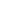 This request was reviewed on _________(date) and ______approved or ______not approved. If not approved, see comments below. Field Coordinator’s Signature__________________________________________Date______________Field Coordinator Comments: APPENDIX I-2: Eligibility, Process, and Application for Converting Existing Unpaid Field Practicum to Paid Employment-Based Practicum University of Maine School of Social WorkEligibility, Process, and Application for Converting Existing Unpaid Field Practicum to Paid Employment-Based Practicum The University of Maine School of Social Work understands that students often must work during their studies and may find it difficult to manage the requirements of education, employment, and the field practicum. We also often have requests by students and agencies for paid employment-based field practicum. Paid employment-based field practicum can bring benefits to students and employers although there are important boundaries and safeguards that must be in place to protect the integrity of student learning. Regarding student protection, if placed at the work site, a student could jeopardize his/her paid employment if problems arise within the domain of the field placement.  It is also possible for previous or current work experience and responsibilities to interfere with the successful completion of the field placement. CSWE provides standards and implementation guidelines for schools of social work about the importance of protecting the role of student as learner in any paid employment- based practicum and directs each school to create policies and procedures for how to address worksite-based field practicum.Stipend PlacementsIn recognition of the financial difficulties that graduate students may encounter, the Social Work faculty will consider stipend placements when possible and as offered by an agency or external funding source.  A stipend placement must be structured so that the student is receiving a stipend, but is not being paid for service delivery. The payment of a stipend must in no way place employment expectations or requirements that result from the remuneration on the student.  Paid Employment-based PracticumAt times a student may be interested in seeking a paid employment-based field practicum. The School of Social Work believes that paid employment-based practicum can best structured in one of three ways: when a student currently employed by a social service agency requests a paid employment-based practicum with their existing employment agency in a position that is different from their current or previous paid employment; when a student in existing unpaid practicum is offered the opportunity to complete the rest of the field practicum as a paid employment-based practicum; orwhen a student is offered a new paid employment-based practicum in a position they have not held before in an agency where they are not currently employed   In no circumstances may any student use the activities of their previous employment or employment responsibilities which they have held for more than 90 days to fulfill field practicum experiences. In no circumstances may students complete the field practicum earlier than outlined by the School of Social Work field practicum schedule due to working employment additional hours. Agencies should consult with employment statutes and understand students who are considered both employees and social work field students must be compensated for the entirety of their time with the agency to ensure compliance with wage and hour laws, workers compensation law and tax law.It is the policy of the School of Social Work not to approve paid employment-based field placements unless special circumstances (as outlined below) are met. Any employment based arrangements requested by the student must include a written proposal that ensures the integrity of the learning experience by documenting the requirements outlined below. The proposal must be signed by the student, by the student’s agency administrator or administrative supervisor and by the BSW/MSW selected to be the Field Instructor. The proposal must be:Submitted in writing to the Field Coordinator;Agreed upon by the proposed field instructor, the student’s work supervisor and the administration of the placement agency; Approved by the Field Director, the BSW Assistant Field Coordinator, and the MSW Distance Field Coordinator.Eligibility and process for converting existing unpaid field practicum to paid employment-based practicum In order to be eligible to convert an existing unpaid field practicum to a paid employment-based practicum, agencies and students must be in good standing with the School of Social Work (i.e. no concerns with student performance in the field practicum to date or academic concerns in the field seminar class, no concerns about agency setting, supervision, etc.).Agencies:1. 	must continue to offer the student opportunity to meet all the social work competencies as outlined in the student learning plan agreement;2. 	negotiate the rate of pay/benefits for the employment-based practicum, the job description, and the length of employment (temporary or permanent) directly with the student;3. 	agree that students will complete all required field practicum hours at the agency as paid employment-based practicum;4. 	provide field supervision/site supervision* above any required employment supervision. We request agencies assign separate field instructors /site supervisors and employment supervisors;a.   If that is not possible, then a single supervisor may offer both employment and field supervision but the two supervision purposes cannot be combined. Field instructors/site supervisors must offer 1.5 hours of field instruction or supervision (1 hour individually weekly and ½ hour as needed) in addition to any required employment supervision.5. 	sign completed student worksite application and discuss information contained within with the Field Coordinator prior to approval.6. 	sign a new University of Maine Field Placement Affiliation Agreement prior to the student beginning any paid practicum.*Field instructors may hold BSW or MSW for BSW students only. Field Instructors must hold an MSW for MSW students. All field instructors must have two years post graduate social work experience.Students:1. 	negotiate the rate of pay/benefits for the employment-based practicum, the job description, and the length of employment (temporary or permanent) directly with the agency;2. 	clarify the expectations with the agency for employment timeframes, including post practicum and semester breaks;a. 	Students are not able to engage in field placement activities during times they are not registered for classes (i.e. winter break/summer break) without special arrangements made with the faculty liaison. b. 	In no circumstances may students complete the field practicum earlier than outlined by the School of Social Work field practicum schedule due to working employment additional hours.3. 	complete and sign student worksite application and discuss information contained within with the Field Coordinator prior to approval. This application must be approved prior to any paid employment-based placement hours being counted towards field hours;4. 	make any additions to the student learning plan agreement based on new opportunities offered.UNIVERSITY OF MAINE APPLICATION FOR OR CONVERTING EXISTING UNPAID FIELD PRACTICUM TO PAID EMPLOYMENT-BASED PRACTICUM Instructions: Students must complete in full and obtain required signatures prior to submitting to the Field Coordinator. Student’s Name: Agency/program and address of your current Field PracticumProgram and address of your proposed paid employment-based field practicum (if different) Describe your current field practicum (i.e.  responsibilities, population of clients or client systems that you currently work with, etc.)Describe your proposed paid employment based-field practicum (if different or note same as above)Does your proposed paid employment-based field practicum continue to offer opportunities to demonstrate all 9 social work competencies? Does your proposed paid employment-based field practicum significantly alter or change your student learning plan agreement? If so, please provide brief summary of changesWhat kinds of things will you do to keep your paid employment secure and in good standing while also being a student field practicum student? What kinds of things will you do to keep the focus on your learning as a field practicum student while also being an employee? Name/Contact information for your employment supervisor at the agencyName/Contact information for Field Instructor or BSW/MSW consultant Credentials of proposed Field Instructor or BSW/MSW consultant: BSW or MSW?Is the Field Instructor or BSW/MSW consultant employed at the agency?  If the proposed field instructor or BSW/MSW consultant is not employed at the agency, provide the name and contact information for the person who will oversee your daily proposed field practicum tasks at the agency (i.e. your site supervisor). Number of paid employment-based field practicum hours per week: # of paid employment-based field practicum hours per week: ___________ # of additional, paid, non-practicum employment hours per week at the agency: __________Student rate of pay (please complete all that apply) *:Hourly:  $__________________________Salaried: $_________________________ Temporary or Permanent Position? * (Please check all that apply:This employment-based field practicum is expected to be temporary for the student for the length of the field practicum__________This employment -based field practicum is expected to be permanent for the student and continue post field practicum_________Student signature _________________________________________ Date______________Employment supervisor’s signature_____________________________________________________Date______________Field Instructor’s signature_____________________________________________________Date______________*Gathered only for aggregate, de-identified accreditation and university data reporting purposes.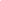 This request was reviewed on _________(date) and ______approved or ______not approved. If not approved, see comments below. Field Coordinator’s Signature__________________________________________Date______________Field Coordinator Comments: APPENDIX I-3: Eligibility, Process, and Application for Newly Obtained, Paid, Employment-based practicumsUniversity of Maine School of Social WorkEligibility, Process, and Application for Newly Obtained, Paid, Employment-based practicumsThe University of Maine School of Social Work understands that students often must work during their studies and may find it difficult to manage the requirements of education, employment, and the field practicum. We also often have requests by students and agencies for paid employment-based field practicum. Paid employment-based field practicum can bring benefits to students and employers although there are important boundaries and safeguards that must be in place to protect the integrity of student learning. Regarding student protection, if placed at the work site, a student could jeopardize his/her paid employment if problems arise within the domain of the field placement.  It is also possible for previous or current work experience and responsibilities to interfere with the successful completion of the field placement. CSWE provides standards and implementation guidelines for schools of social work about the importance of protecting the role of student as learner in any paid employment- based practicum and directs each school to create policies and procedures for how to address worksite-based field practicum.Stipend PlacementsIn recognition of the financial difficulties that graduate students may encounter, the Social Work faculty will consider stipend placements when possible and as offered by an agency or external funding source.  A stipend placement must be structured so that the student is receiving a stipend, but is not being paid for service delivery. The payment of a stipend must in no way place employment expectations or requirements that result from the remuneration on the student.  Paid Employment-based PracticumAt times a student may be interested in seeking a paid employment-based field practicum. The School of Social Work believes that paid employment-based practicum can best structured in one of three ways: when a student currently employed by a social service agency requests a paid employment-based practicum with their existing employment agency in a position that is different from their current or previous paid employment; when a student in existing unpaid practicum is offered the opportunity to complete the rest of the field practicum as a paid employment-based practicum; orwhen a student is offered a new paid employment-based practicum in a position they have not held before in an agency where they are not currently employed   In no circumstances may any student use the activities of their previous employment or employment responsibilities which they have held for more than 90 days to fulfill field practicum experiences. In no circumstances may students complete the field practicum earlier than outlined by the School of Social Work field practicum schedule due to working employment additional hours. Agencies should consult with employment statutes and understand students who are considered both employees and social work field students must be compensated for the entirety of their time with the agency to ensure compliance with wage and hour laws, workers compensation law and tax law.It is the policy of the School of Social Work not to approve paid employment-based field placements unless special circumstances (as outlined below) are met. Any employment based arrangements requested by the student must include a written proposal that ensures the integrity of the learning experience by documenting the requirements outlined below. The proposal must be signed by the student, by the student’s agency administrator or administrative supervisor and by the BSW/MSW selected to be the Field Instructor. The proposal must be:Submitted in writing to the Field Coordinator;Agreed upon by the proposed field instructor, the student’s work supervisor and the administration of the placement agency; Approved by the Field Director, the BSW Assistant Field Coordinator, and the MSW Distance Field Coordinator.Eligibility and process for newly obtained, paid, employment-based practicumsIn order to be eligible, Students must be offered a new position in an agency in which they are not currently employed that is different from a position the student has held before to ensure integrity of learning. A new position includes positions begun as an employee no more than 90 days prior to academic semester the field placement begins. Agencies must meet criteria established by the school of social work that guides selection of field agencies and field instructors/site supervisors and offer students the opportunity to engage in all social work competencies and behaviors in order to fulfill field education requirementsAgencies:1.     negotiate the rate of pay/benefits for the employment-based practicum, the job description, and the length of employment (temporary or permanent) directly with the student;2.     agree that students will complete all required field practicum hours at the agency as paid employment-based practicum;3.     provide field supervision/site supervision* above the required employment supervision. The school of social work requests that agencies assign separate field instructors /site supervisors and employment supervisors.a.      If that is not possible, then a single supervisor may offer both employment and field supervision but the two supervision purposes cannot be combined. Field instructors/site supervisors must offer 1.5 hours of field supervision (1 hour individually weekly and ½ hour as needed) in addition to any required employment supervision4.     sign completed student worksite application and discuss information contained within with the Field Coordinator prior to approval.5.     sign a University of Maine Field Placement Affiliation Agreement prior to the student beginning any practicum.* Field instructors may hold BSW or MSW for BSW students only. Field Instructors must hold an MSW for MSW students. All field instructors must have two years post graduate social work experience.Students:1. 	must be offered a new position with a new employer that is different than one the student has held before to ensure integrity of learning;a. 	Students often interview for and are offered field placement opportunities 1-2 semesters before the field placement begins. The definition of “new position” may include positions begun as an employee no more than 90 days prior to academic semester the field placement begins.2. 	understand they must demonstrate all social work competencies in order to fulfill field education requirements;3. 	negotiate the rate of pay/benefits for the employment-based practicum, the job description, and the length of employment (temporary or permanent) directly with the agency;4. 	clarify the expectations of the agency for employment timeframes, including post practicum and semester breaks; a. 	may count up to 40 hours of pre-practicum orientation only towards their field practicum hours. No other pre-practicum employment will count towards field practicum hours.b. 	Students are not able to engage in field placement activities during times they are not registered for classes (i.e. winter break/summer break) without special arrangements made with the faculty liaison. c.  	In no circumstances may students complete the field practicum earlier than outlined by the School of Social Work field practicum schedule due to working employment additional hours.5. 	complete the worksite application and submit to the field coordinator. This application must be approved prior to any paid employment-based placement hours being counted towards field hours.UNIVERSITY OF MAINE APPLICATION FOR NEWLY OBTAINED, PAID, EMPLOYMENT-BASED PRACTICUMSInstructions: Students must complete in full and obtain required signatures prior to submitting to the Field Coordinator. Student’s Name: Agency/program and address of your proposed paid employment-based field placementDescribe your proposed employment based-field practicum, including the responsibilities of the field practicum Have you held this type of proposed position before? Have you held the position proposed for more than 90 days?Using the 9 Social Work competencies, describe the learning opportunities that you expect to receive as a practicum student in the agency. Provide at least one example per competency. Demonstrate ethical professional behaviorEngage Diversity and Difference in PracticeAdvance Human Rights and Social, Economic and Environmental JusticeEngage in Practice-informed Research and Research-Informed PracticeEngage in Policy PracticeEngage with Individuals, Families, Groups, Organizations, and CommunitiesAssess Individuals, Families, Groups, Organizations, and CommunitiesIntervene with Individuals, Families, Groups, Organizations, and Communities Evaluate Practice with Individuals, Families, Groups, Organizations, and CommunitiesWhat kinds of things will you do to keep your paid employment secure and in good standing while also being a student field practicum student? What kinds of things will you do to keep the focus on your learning as a field practicum student while also being an employee? Name/Contact information for your employment supervisor at the agencyName/Contact information for proposed Field Instructor or BSW/MSW consultantCredentials of proposed Field Instructor or BSW/MSW consultant: BSW or MSW?Is the proposed Field Instructor or BSW/MSW consultant employed at the agency?  If the proposed field instructor or BSW/MSW consultant is not employed at the agency, provide the name and contact information for the person who will oversee your daily proposed field practicum tasks at the agency (i.e. your site supervisor). Number of paid employment-based field practicum hours per week: # of paid employment-based field practicum hours per week at the agency: ___________ # of additional, paid, non-practicum employment hours per week at the agency: __________Student rate of pay (please complete all that apply) *:Hourly:  $__________________________Salaried: $_________________________ Temporary or Permanent Position? * (Please check all that apply:This new employment-based field practicum is expected to be temporary for the student for the length of the field practicum__________This new employment-based field practicum is expected to be permanent for the student and continue post field practicum_________Student signature _________________________________________ Date______________Employment supervisor’s signature_____________________________________________________Date______________Field Instructor’s signature_____________________________________________________Date______________*Gathered only for aggregate, de-identified accreditation and university data reporting purposes.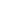 This request was reviewed on _________(date) and ______approved or ______not approved. If not approved, see comments below. Field Coordinator’s Signature__________________________________________Date______________Field Coordinator Comments: APPENDIX J: COVID-19University of Maine School of Social Work  PROTOCOL FOR FIELD PRACTICUM AND HEALTH AND SAFETY GUIDELINES DURING THE COVID-19 PANDEMICFall 2022PreambleDuring the global COVID-19 Pandemic, students at the University of Maine School of Social Work (SSW) must participate in field practicum as part of the School’s accreditation standards and license requirements. This field practicum training is carried out primarily off-campus, at a wide variety of locations with partner field agencies, each with their own health and safety policies. During the Fall of 2022, we believe that social work students in field practicums will be able to follow the lead of field agencies, UMS System policies, and State of Maine CDC guidance to complete field practicum in accordance with CSWE accreditation standards in the way the agency is providing services.    SSW also recognizes that there may be circumstances beyond the control of field agencies and their staff, the University, and students that may necessitate a return to remote only field attendance in the event of a state of emergency order, or result in a short-term disruption of field practicum attendance. SSW has developed the following protocol to address potential disruptions to students’ social work field practice related to COVID-19.  ProtocolAll students are expected to follow the health and COVID-19 safety guidance of the UMS system, the University of Maine, the field agency, and the Maine CDC. Should any one of these entities have more stringent requirements, the student should follow the most stringent requirement(s). COVD-19 Vaccinations:All Social Work Field Practicum Students are required to: Read and follow the University of Maine policy regarding vaccinations, including verifying their information through the UMS online Covid-19 verification portal, or obtaining an exemption from the COVID-19 vaccination requirement. Follow all field agency requirements regarding COVID-19 safety including, as applicable, COVID-19 vaccination or exemption requirements. Ensure they address all field agency requirements regarding COVID-19, including vaccination or exemptions requirements, directly with the field agency.Understand that each field agency adopts and implements its own COVID-19-related policies and procedures. SSW has no influence over any field agency policy. If a field agency is unable to accept a student with an exemption from the University of Maine System COVID-19 vaccination policy, the SSW Field Team will work with the student to attempt to replace or augment the student’s practicum experience. The student’s practicum experience may need to be delayed or repeated if there is not an available resolution that meets the requirements to complete a field practicum consistent with CSWE accreditation standards. Health and Safety Guidance: Given the rapidly changing nature of health and safety guidelines during the COVID-19 pandemic it is impossible to list all here. Students should remain vigilant to guidance changes at the UMS and State of Maine levels, and engage in regular conversation with their field agencies around guidance changes. For a current summary of quarantine and isolation requirements, please refer to the Centers for Disease Control and Prevention (CDC) Quarantine and Isolation Protocols (External Site).The University strongly encourages students to receive all recommended COVID-19 vaccine doses when eligible to prevent severity of the disease and to minimize quarantine periods if applicable.All individuals are strongly encouraged to:Obtain a COVID-19 vaccination and booster doses when eligible.Wash hands often.Stay home if experiencing COVID-19 symptoms.  Students and employees should refer to their specific sections of the Together for Maine website for additional information and resources.Follow CDC Quarantine & Isolation recommendations (External Site).The U.S. Centers for Disease Control and Prevention (CDC) recommends wearing face masks in indoor public settings in areas where there is substantial transmission of COVID-19. To see which counties in Maine face coverings are recommended, consult this map from U.S. CDC (External site).Student Concerns about Health and Safety in the Field Agency The School of Social Work has tried to recognize and accommodate the unique health and safety needs of students during the field practicum placement process. Students with concerns about health and safety during the assigned field practicum should: Immediately communicate those concerns to the Field Instructor at the Field agency. Discuss the concerns with the Faculty Liaison. The faculty liaison will assist the student in problem solving, discussing concerns with the agency, and/or bringing concerns to the attention of the field director, following procedures about concerns in field practicum outlined in the BSW or MSW field manual. SSW Faculty Field Liaison and the SWW Field Director will work with the student and agency to attempt to resolve the issue. If that is not possible, the SSW will attempt to replace or augment the student’s practicum experience, following procedures about concerns in the practicum outlined in the BSW or MSW field manual. Attendance at Field PracticumContingency PlanAll students should work with their Field Instructor/Site Supervisor during the first two weeks of the semester to create a contingency plan for remote attendance and/or alternative learning activities to be used if needed in the case of a short-term field practicum disruption due to COVID-19 on the part of the student, field instructor, or client systems. Supervision during COVIDStudents should coordinate continued and ongoing supervision with their Field Instructor/Site Supervisor/External Consultant throughout the duration of the practicum. Students may use a remote technology such as video-conferencing for supervision as needed due to health and safety concerns. Students are not to substitute consultation with SSW faculty, SSW Faculty Field Liaison, or additional assignments provided by SSW faculty for supervision or field practicum hours unless requested in writing by the Agency Field Instructor/Site Supervisor or unless the student’s practicum has been terminated by the agency due to health and safety concerns.   Disruption to Field PlacementIf students are advised by their Field Agency, Field Instructor/Site Supervisor, the University of Maine and/or State/federal Government to not attend their field practicum in-person and transition to a remote only attendance or if safety concerns warrant an anticipated short-term disruption in field practicum attendance, students should immediately consult with BOTH their SSW Faculty Field Liaison and their Field Instructor/Site Supervisor. Students are expected to follow the contingency plan for the duration of practicum or until advised by the agency, university, and/or government to return to in-person attendance. If the disruption continues long-term and a student is not able to continue attending remotely or as outlined in their contingency plan, the School of Social Work with coordinate with the student and the agency to augment the field practicum with virtual learning activities to demonstrate the social work competencies and behaviors. NOTE: The intention of this policy is to support current students for successful completion of field practicum during the Fall 2022 semester. This policy may be changed to reflect additional COVID-19 related demands as they develop. Students, faculty, and field agencies will be notified of changes as they occur.  APPENDIX K: Field Safety Review UMaine School of Social Work Field Safety Review*Instructions: During the initial weeks in a field agency, students are to become familiar with various aspects of the agency’s culture and procedures that could affect safety. Please review this form with your Field Instructor and address areas that may be of potential risk to your physical safety and health.I. OrientationDoes the agency have safety policies?                                                	  Yes NoDoes the agency have a safety orientation or training?                          	  Yes NoAre you familiar with the safety policies?                     	                          Yes NoList the safety policies that you have/will review:______________________________________________________________________                                      	Have you participated in the safety orientation or training?                            Yes NoHave you discussed the issue of safety with your field instructor?                 Yes NoDoes the agency have a sexual harassment policy?                                         Yes NoDo you understand the procedures for reporting sexual harassment?              Yes NoAre there emergency/crisis/active shooter policies?                                         Yes NoDo you know what to do if there is an emergency for a client?                        Yes NoDo you know what to do if there is an emergency for a co-worker?         	   Yes NoDo you know what to do if there is an emergency for yourself?                       Yes NoII. Physical EnvironmentWhat is your initial reaction to the physical surroundings?                            Safe UnsafeIs the agency well-lit, both inside and out?                                                    Yes NoIs it well-maintained?                                                                                     	Yes NoDo the locks work?                                                                                        	Yes NoAre windows secured?                                                                                   Yes NoAre stairwells free of obstructions?                                                                Yes NoAre the restrooms and out-of-traffic areas safe?                                            Yes NoAre there fire procedures in place?                                                                Yes NoAre there first aid kids?                                                                                  	Yes NoAre there alarms, cameras, and/or panic buttons?                                        Yes NoDoes landscaping impair vision or conceal possible hiding places?        	Yes NoIs the parking lot well-lit?                                                                                Yes NoHow can you deal with trouble spots, if any exist:III. Travel to the AgencyDoes the area neighborhood present increased risks?                                  Yes NoAre there special procedures for parking to increase worker safety?            Yes NoIs public transit accessible to your agency?                                                   Yes NoAre there snow parking restrictions?                                                              Yes NoIV. Home Visits and Outreach ActivitiesHave you discussed procedures for home visits and outreach activities with your field instructor?                                                                                     	                    	                   Yes NoWill you be expected to use your own vehicle for home visits?                          Yes NoWill you be covered under agency insurance if you are using your own vehicle to do agency-related work? [NOTE: UMaine Policies prevent students transporting clients in own vehicle unless they are also agency employees.]                                                    	                                            	                                                        	                                                        	                    	        	                                	Yes NoWhat are your agency’s specific safety procedures regarding home visits and outreach activities?Call-in procedure                                                                               	Yes NoBuddy system                                                                                    	Yes NoEscorts                                                                                             	Yes NoActivity Logs                                                                                      	Yes NoHow are high-risk neighborhoods or areas identified?Explain the safety procedures for home visits and outreach:Will you be receiving any special training regarding safety in home visits/outreach? Yes NoIf so, specify:What are you expected to do if you find yourself in a situation with a potentially violent or threatening person during a home visit and/or outreach?What safety practices are recommended for after-hours or evening meetings?V. HealthAre there health risks in this setting?                                      	Yes NoIf so, what are those risks and what precautions are you taking?Is information and training made available on precautionary procedures and prevention, particularly from communicable diseases or infections?                 	                    	Yes NoHave you read information on prevention and procedures for universal precautions, or viewed a video, or participated in a presentation?                            	                                	Yes NoDo you have the personal protective equipment (PPE) available to you or know how to access agency PPE for health and safety?                                     	        	                    	Yes NoWhat are the current infectious disease safety regulations (including COVID-19) of the agency?VI. ReportingWho would you contact regarding the following?A potentially violent client _______________________________________________A potentially suicidal client_______________________________________________Question or concern about child abuse or elder abuse: _________________________Unsafe physical surroundings ____________________________________________Harassment by an agency staff person _____________________________________Harassment by your field instructor ______________________________________Harassment by a client ________________________________________________Exposure to a communicable disease ____________________________________A practicum-related injury ______________________________________________Being sexually assaulted _______________________________________________Being physically assaulted______________________________________________Symptoms of a practicum-related illness ____________________________________Threatening behavior by a client in their home or community ____________________An agency-wide crisis situation ____________________________________Racism or other identity-based discrimination by your field instructor_______________Racism or other identity-based discrimination other agency employee_____________________Racism or other identity-based discrimination by a client______________________________VII. Student Assessment of Agency Safety OverviewHow would you rate the overall safety of this practicum?Safe 	        	Somewhat safe         	UnsafeHow would you rate your own preparedness at this time to participate safely in this practicum experience?Safe 	        	Somewhat safe         	UnsafeHave you shared the results of this safety review with your Faculty Liaison (i.e. your seminar instructor)?Yes 	NoPlease include additional comments:* This document was adapted from the University of Texas El Paso Field Safety Review and the University of Toledo’s Social Work Program Field Experience Field Placement Safety ReviewBSW Core Competencies and Practice Descriptors1. Demonstrate ethical professional behaviorMake ethical decisions by applying the standards of the NASW Code of Ethics, relevant laws and regulations, models for ethical decision-making, ethical conduct of research, and additional codes of ethics as appropriate to context;Use reflection and self-regulation to manage personal values and maintain professionalism in practice situations;Demonstrate professional demeanor in behavior; appearance; and oral, written, and electronic communication;Use technology ethically and appropriately to facilitate practice outcomes; andUse supervision and consultation to guide professional judgment and behavior.2. Engage Diversity and Difference in PracticeApply and communicate understanding of the importance of diversity and difference in shaping life experiences in practice at the micro, mezzo, and macro levels;Present themselves as learners and engage clients and constituencies as as experts of their own experiences; andApply self-awareness and self-regulation to manage the influence of personal biases and values in working with diverse client clients and constituencies.3. Advance Human Rights and Social and Economic JusticeApply their understanding of social, economic, and environmental justice to advocate for human rights at the individual and system levels; andEngage in practices that advance social, economic, and environmental justice.4. Engage in Practice-informed Research and Research-Informed PracticeUse practice experience and theory to inform scientific inquiry and research;Apply critical thinking to engage in analysis of quantitative and qualitative research methods and research findings; andUse and translate research evidence to inform and improve practice, policy, and service delivery.5. Engage in Policy PracticeIdentify social policy at the local, state, and federal level that impacts well-being, service delivery, and access to social services;Assess how social welfare and economic policies impact the delivery of and access to social services;Apply critical thinking to analyze, formulate, and advocate for policies that advanced human rights and social, economic, and environmental justice.6. Engage with Individuals, Families, Groups, Organizations, and CommunitiesApply knowledge of human behavior and the social environment, person-in-environment, and other multidisciplinary theoretical frameworks to engage with clients and constituencies; andUse empathy, reflection, and interpersonal skills to effectively engage diverse clients and constituencies.7. Assess Individuals, Families, Groups, Organizations, and CommunitiesCollect, and organize data, and apply critical thinking to interpret information from clients and constituencies;Apply knowledge of human behavior and the social environment, person-in-environment, and other multidisciplinary theoretical frameworks in the analysis of assessment data from clients and constituencies;Develop mutually agreed-on intervention goals and objectives based on the critical assessment of strengths, needs, and challenges with in clients and constituencies; andSelect appropriate intervention strategies based on the assessment, research knowledge, and values and preferences of clients and constituencies.8. Intervene with Individuals, Families, Groups, Organizations, and CommunitiesCritically choose and implement interventions to achieve practice goals and enhance capacities of clients and constituencies;Apply knowledge of human behavior and the social environment, person-in-environment, and other multidisciplinary theoretical frameworks in interventions with clients and constituencies;Use inter-professional collaboration as appropriate to achieve beneficial practice outcomes;Negotiate, mediate, and advocate with and on behalf of diverse clients and constituencies; andFacilitate effective transitions and endings that advance mutually agreed-on goals.9. Evaluate Practice with Individuals, Families, Groups, Organizations, and CommunitiesSelect and use appropriate methods for evaluation of outcomes;Apply knowledge of human behavior and the social environment, person-in-environment, and other multidisciplinary theoretical frameworks in the evaluation of outcomes;Critically analyze, monitor, and evaluate intervention and program processes and outcomes; andApply evaluation findings to improve practice effectiveness at the micro, mezzo, and macro levels.                                       UNIVERSITY OF MAINE SYSTEM                                       MEMORANDUM OF INSURANCEThis Memorandum of Insurance provides evidence of insurance in regards to the operations at the University of Maine System. Also evidenced is the Professional Liability for the various academic internship activities.  General Liability Provisions in regards to Additional Insured – where required under contract or agreement: Any person or organization we become obliged to is included as an additional insured under this policy, as a result of any contract or agreement which requires us to furnish insurance for that person or organization of the type provided by this policy, but only with respect to liability arising out of our operation, or premises owned by or rented to us. However, the insurance provided will not exceed the lesser of the coverage and/or limits of these policies or the coverage and/or limits required by said contract or agreement. 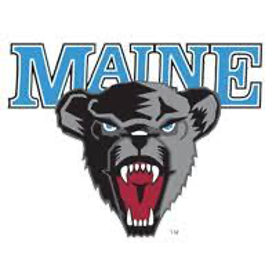 COVERAGESCOVERAGESTHE POLICIES OF INSURANCE LISTED BELOW HAVE BEEN ISSUED TO THE INSURED NAMED BELOW FOR THE POLICY PERIODINDICATED NOT WITHSTANDING ANY REQUIREMENT, TERM OF ANY CONTRACT OR OTHER DOCUMENT WITH RESPECTTO WHICH THIS MEMORANDUM MAY BE ISSUED OR MAY PERTAIN, THE INSURANCE AFFORDED BY THE POLICIES DESCRIBEDHEREIN IS SUBJECT TO ALL THE TERMS, EXCLUSIONS AND CONDITIONS OF SUCH POLICIES.LIMITS SHOWN MAY HAVE BEEN REDUCED BY PAID CLAIMS.THE POLICIES OF INSURANCE LISTED BELOW HAVE BEEN ISSUED TO THE INSURED NAMED BELOW FOR THE POLICY PERIODINDICATED NOT WITHSTANDING ANY REQUIREMENT, TERM OF ANY CONTRACT OR OTHER DOCUMENT WITH RESPECTTO WHICH THIS MEMORANDUM MAY BE ISSUED OR MAY PERTAIN, THE INSURANCE AFFORDED BY THE POLICIES DESCRIBEDHEREIN IS SUBJECT TO ALL THE TERMS, EXCLUSIONS AND CONDITIONS OF SUCH POLICIES.LIMITS SHOWN MAY HAVE BEEN REDUCED BY PAID CLAIMS.THE POLICIES OF INSURANCE LISTED BELOW HAVE BEEN ISSUED TO THE INSURED NAMED BELOW FOR THE POLICY PERIODINDICATED NOT WITHSTANDING ANY REQUIREMENT, TERM OF ANY CONTRACT OR OTHER DOCUMENT WITH RESPECTTO WHICH THIS MEMORANDUM MAY BE ISSUED OR MAY PERTAIN, THE INSURANCE AFFORDED BY THE POLICIES DESCRIBEDHEREIN IS SUBJECT TO ALL THE TERMS, EXCLUSIONS AND CONDITIONS OF SUCH POLICIES.LIMITS SHOWN MAY HAVE BEEN REDUCED BY PAID CLAIMS.THE POLICIES OF INSURANCE LISTED BELOW HAVE BEEN ISSUED TO THE INSURED NAMED BELOW FOR THE POLICY PERIODINDICATED NOT WITHSTANDING ANY REQUIREMENT, TERM OF ANY CONTRACT OR OTHER DOCUMENT WITH RESPECTTO WHICH THIS MEMORANDUM MAY BE ISSUED OR MAY PERTAIN, THE INSURANCE AFFORDED BY THE POLICIES DESCRIBEDHEREIN IS SUBJECT TO ALL THE TERMS, EXCLUSIONS AND CONDITIONS OF SUCH POLICIES.LIMITS SHOWN MAY HAVE BEEN REDUCED BY PAID CLAIMS.THE POLICIES OF INSURANCE LISTED BELOW HAVE BEEN ISSUED TO THE INSURED NAMED BELOW FOR THE POLICY PERIODINDICATED NOT WITHSTANDING ANY REQUIREMENT, TERM OF ANY CONTRACT OR OTHER DOCUMENT WITH RESPECTTO WHICH THIS MEMORANDUM MAY BE ISSUED OR MAY PERTAIN, THE INSURANCE AFFORDED BY THE POLICIES DESCRIBEDHEREIN IS SUBJECT TO ALL THE TERMS, EXCLUSIONS AND CONDITIONS OF SUCH POLICIES.LIMITS SHOWN MAY HAVE BEEN REDUCED BY PAID CLAIMS.THE POLICIES OF INSURANCE LISTED BELOW HAVE BEEN ISSUED TO THE INSURED NAMED BELOW FOR THE POLICY PERIODINDICATED NOT WITHSTANDING ANY REQUIREMENT, TERM OF ANY CONTRACT OR OTHER DOCUMENT WITH RESPECTTO WHICH THIS MEMORANDUM MAY BE ISSUED OR MAY PERTAIN, THE INSURANCE AFFORDED BY THE POLICIES DESCRIBEDHEREIN IS SUBJECT TO ALL THE TERMS, EXCLUSIONS AND CONDITIONS OF SUCH POLICIES.LIMITS SHOWN MAY HAVE BEEN REDUCED BY PAID CLAIMS.THE POLICIES OF INSURANCE LISTED BELOW HAVE BEEN ISSUED TO THE INSURED NAMED BELOW FOR THE POLICY PERIODINDICATED NOT WITHSTANDING ANY REQUIREMENT, TERM OF ANY CONTRACT OR OTHER DOCUMENT WITH RESPECTTO WHICH THIS MEMORANDUM MAY BE ISSUED OR MAY PERTAIN, THE INSURANCE AFFORDED BY THE POLICIES DESCRIBEDHEREIN IS SUBJECT TO ALL THE TERMS, EXCLUSIONS AND CONDITIONS OF SUCH POLICIES.LIMITS SHOWN MAY HAVE BEEN REDUCED BY PAID CLAIMS.COVERAGESCOVERAGESTHE POLICIES OF INSURANCE LISTED BELOW HAVE BEEN ISSUED TO THE INSURED NAMED BELOW FOR THE POLICY PERIODINDICATED NOT WITHSTANDING ANY REQUIREMENT, TERM OF ANY CONTRACT OR OTHER DOCUMENT WITH RESPECTTO WHICH THIS MEMORANDUM MAY BE ISSUED OR MAY PERTAIN, THE INSURANCE AFFORDED BY THE POLICIES DESCRIBEDHEREIN IS SUBJECT TO ALL THE TERMS, EXCLUSIONS AND CONDITIONS OF SUCH POLICIES.LIMITS SHOWN MAY HAVE BEEN REDUCED BY PAID CLAIMS.THE POLICIES OF INSURANCE LISTED BELOW HAVE BEEN ISSUED TO THE INSURED NAMED BELOW FOR THE POLICY PERIODINDICATED NOT WITHSTANDING ANY REQUIREMENT, TERM OF ANY CONTRACT OR OTHER DOCUMENT WITH RESPECTTO WHICH THIS MEMORANDUM MAY BE ISSUED OR MAY PERTAIN, THE INSURANCE AFFORDED BY THE POLICIES DESCRIBEDHEREIN IS SUBJECT TO ALL THE TERMS, EXCLUSIONS AND CONDITIONS OF SUCH POLICIES.LIMITS SHOWN MAY HAVE BEEN REDUCED BY PAID CLAIMS.THE POLICIES OF INSURANCE LISTED BELOW HAVE BEEN ISSUED TO THE INSURED NAMED BELOW FOR THE POLICY PERIODINDICATED NOT WITHSTANDING ANY REQUIREMENT, TERM OF ANY CONTRACT OR OTHER DOCUMENT WITH RESPECTTO WHICH THIS MEMORANDUM MAY BE ISSUED OR MAY PERTAIN, THE INSURANCE AFFORDED BY THE POLICIES DESCRIBEDHEREIN IS SUBJECT TO ALL THE TERMS, EXCLUSIONS AND CONDITIONS OF SUCH POLICIES.LIMITS SHOWN MAY HAVE BEEN REDUCED BY PAID CLAIMS.THE POLICIES OF INSURANCE LISTED BELOW HAVE BEEN ISSUED TO THE INSURED NAMED BELOW FOR THE POLICY PERIODINDICATED NOT WITHSTANDING ANY REQUIREMENT, TERM OF ANY CONTRACT OR OTHER DOCUMENT WITH RESPECTTO WHICH THIS MEMORANDUM MAY BE ISSUED OR MAY PERTAIN, THE INSURANCE AFFORDED BY THE POLICIES DESCRIBEDHEREIN IS SUBJECT TO ALL THE TERMS, EXCLUSIONS AND CONDITIONS OF SUCH POLICIES.LIMITS SHOWN MAY HAVE BEEN REDUCED BY PAID CLAIMS.THE POLICIES OF INSURANCE LISTED BELOW HAVE BEEN ISSUED TO THE INSURED NAMED BELOW FOR THE POLICY PERIODINDICATED NOT WITHSTANDING ANY REQUIREMENT, TERM OF ANY CONTRACT OR OTHER DOCUMENT WITH RESPECTTO WHICH THIS MEMORANDUM MAY BE ISSUED OR MAY PERTAIN, THE INSURANCE AFFORDED BY THE POLICIES DESCRIBEDHEREIN IS SUBJECT TO ALL THE TERMS, EXCLUSIONS AND CONDITIONS OF SUCH POLICIES.LIMITS SHOWN MAY HAVE BEEN REDUCED BY PAID CLAIMS.THE POLICIES OF INSURANCE LISTED BELOW HAVE BEEN ISSUED TO THE INSURED NAMED BELOW FOR THE POLICY PERIODINDICATED NOT WITHSTANDING ANY REQUIREMENT, TERM OF ANY CONTRACT OR OTHER DOCUMENT WITH RESPECTTO WHICH THIS MEMORANDUM MAY BE ISSUED OR MAY PERTAIN, THE INSURANCE AFFORDED BY THE POLICIES DESCRIBEDHEREIN IS SUBJECT TO ALL THE TERMS, EXCLUSIONS AND CONDITIONS OF SUCH POLICIES.LIMITS SHOWN MAY HAVE BEEN REDUCED BY PAID CLAIMS.THE POLICIES OF INSURANCE LISTED BELOW HAVE BEEN ISSUED TO THE INSURED NAMED BELOW FOR THE POLICY PERIODINDICATED NOT WITHSTANDING ANY REQUIREMENT, TERM OF ANY CONTRACT OR OTHER DOCUMENT WITH RESPECTTO WHICH THIS MEMORANDUM MAY BE ISSUED OR MAY PERTAIN, THE INSURANCE AFFORDED BY THE POLICIES DESCRIBEDHEREIN IS SUBJECT TO ALL THE TERMS, EXCLUSIONS AND CONDITIONS OF SUCH POLICIES.LIMITS SHOWN MAY HAVE BEEN REDUCED BY PAID CLAIMS.COVERAGESCOVERAGESTHE POLICIES OF INSURANCE LISTED BELOW HAVE BEEN ISSUED TO THE INSURED NAMED BELOW FOR THE POLICY PERIODINDICATED NOT WITHSTANDING ANY REQUIREMENT, TERM OF ANY CONTRACT OR OTHER DOCUMENT WITH RESPECTTO WHICH THIS MEMORANDUM MAY BE ISSUED OR MAY PERTAIN, THE INSURANCE AFFORDED BY THE POLICIES DESCRIBEDHEREIN IS SUBJECT TO ALL THE TERMS, EXCLUSIONS AND CONDITIONS OF SUCH POLICIES.LIMITS SHOWN MAY HAVE BEEN REDUCED BY PAID CLAIMS.THE POLICIES OF INSURANCE LISTED BELOW HAVE BEEN ISSUED TO THE INSURED NAMED BELOW FOR THE POLICY PERIODINDICATED NOT WITHSTANDING ANY REQUIREMENT, TERM OF ANY CONTRACT OR OTHER DOCUMENT WITH RESPECTTO WHICH THIS MEMORANDUM MAY BE ISSUED OR MAY PERTAIN, THE INSURANCE AFFORDED BY THE POLICIES DESCRIBEDHEREIN IS SUBJECT TO ALL THE TERMS, EXCLUSIONS AND CONDITIONS OF SUCH POLICIES.LIMITS SHOWN MAY HAVE BEEN REDUCED BY PAID CLAIMS.THE POLICIES OF INSURANCE LISTED BELOW HAVE BEEN ISSUED TO THE INSURED NAMED BELOW FOR THE POLICY PERIODINDICATED NOT WITHSTANDING ANY REQUIREMENT, TERM OF ANY CONTRACT OR OTHER DOCUMENT WITH RESPECTTO WHICH THIS MEMORANDUM MAY BE ISSUED OR MAY PERTAIN, THE INSURANCE AFFORDED BY THE POLICIES DESCRIBEDHEREIN IS SUBJECT TO ALL THE TERMS, EXCLUSIONS AND CONDITIONS OF SUCH POLICIES.LIMITS SHOWN MAY HAVE BEEN REDUCED BY PAID CLAIMS.THE POLICIES OF INSURANCE LISTED BELOW HAVE BEEN ISSUED TO THE INSURED NAMED BELOW FOR THE POLICY PERIODINDICATED NOT WITHSTANDING ANY REQUIREMENT, TERM OF ANY CONTRACT OR OTHER DOCUMENT WITH RESPECTTO WHICH THIS MEMORANDUM MAY BE ISSUED OR MAY PERTAIN, THE INSURANCE AFFORDED BY THE POLICIES DESCRIBEDHEREIN IS SUBJECT TO ALL THE TERMS, EXCLUSIONS AND CONDITIONS OF SUCH POLICIES.LIMITS SHOWN MAY HAVE BEEN REDUCED BY PAID CLAIMS.THE POLICIES OF INSURANCE LISTED BELOW HAVE BEEN ISSUED TO THE INSURED NAMED BELOW FOR THE POLICY PERIODINDICATED NOT WITHSTANDING ANY REQUIREMENT, TERM OF ANY CONTRACT OR OTHER DOCUMENT WITH RESPECTTO WHICH THIS MEMORANDUM MAY BE ISSUED OR MAY PERTAIN, THE INSURANCE AFFORDED BY THE POLICIES DESCRIBEDHEREIN IS SUBJECT TO ALL THE TERMS, EXCLUSIONS AND CONDITIONS OF SUCH POLICIES.LIMITS SHOWN MAY HAVE BEEN REDUCED BY PAID CLAIMS.THE POLICIES OF INSURANCE LISTED BELOW HAVE BEEN ISSUED TO THE INSURED NAMED BELOW FOR THE POLICY PERIODINDICATED NOT WITHSTANDING ANY REQUIREMENT, TERM OF ANY CONTRACT OR OTHER DOCUMENT WITH RESPECTTO WHICH THIS MEMORANDUM MAY BE ISSUED OR MAY PERTAIN, THE INSURANCE AFFORDED BY THE POLICIES DESCRIBEDHEREIN IS SUBJECT TO ALL THE TERMS, EXCLUSIONS AND CONDITIONS OF SUCH POLICIES.LIMITS SHOWN MAY HAVE BEEN REDUCED BY PAID CLAIMS.THE POLICIES OF INSURANCE LISTED BELOW HAVE BEEN ISSUED TO THE INSURED NAMED BELOW FOR THE POLICY PERIODINDICATED NOT WITHSTANDING ANY REQUIREMENT, TERM OF ANY CONTRACT OR OTHER DOCUMENT WITH RESPECTTO WHICH THIS MEMORANDUM MAY BE ISSUED OR MAY PERTAIN, THE INSURANCE AFFORDED BY THE POLICIES DESCRIBEDHEREIN IS SUBJECT TO ALL THE TERMS, EXCLUSIONS AND CONDITIONS OF SUCH POLICIES.LIMITS SHOWN MAY HAVE BEEN REDUCED BY PAID CLAIMS.COVERAGESCOVERAGESTHE POLICIES OF INSURANCE LISTED BELOW HAVE BEEN ISSUED TO THE INSURED NAMED BELOW FOR THE POLICY PERIODINDICATED NOT WITHSTANDING ANY REQUIREMENT, TERM OF ANY CONTRACT OR OTHER DOCUMENT WITH RESPECTTO WHICH THIS MEMORANDUM MAY BE ISSUED OR MAY PERTAIN, THE INSURANCE AFFORDED BY THE POLICIES DESCRIBEDHEREIN IS SUBJECT TO ALL THE TERMS, EXCLUSIONS AND CONDITIONS OF SUCH POLICIES.LIMITS SHOWN MAY HAVE BEEN REDUCED BY PAID CLAIMS.THE POLICIES OF INSURANCE LISTED BELOW HAVE BEEN ISSUED TO THE INSURED NAMED BELOW FOR THE POLICY PERIODINDICATED NOT WITHSTANDING ANY REQUIREMENT, TERM OF ANY CONTRACT OR OTHER DOCUMENT WITH RESPECTTO WHICH THIS MEMORANDUM MAY BE ISSUED OR MAY PERTAIN, THE INSURANCE AFFORDED BY THE POLICIES DESCRIBEDHEREIN IS SUBJECT TO ALL THE TERMS, EXCLUSIONS AND CONDITIONS OF SUCH POLICIES.LIMITS SHOWN MAY HAVE BEEN REDUCED BY PAID CLAIMS.THE POLICIES OF INSURANCE LISTED BELOW HAVE BEEN ISSUED TO THE INSURED NAMED BELOW FOR THE POLICY PERIODINDICATED NOT WITHSTANDING ANY REQUIREMENT, TERM OF ANY CONTRACT OR OTHER DOCUMENT WITH RESPECTTO WHICH THIS MEMORANDUM MAY BE ISSUED OR MAY PERTAIN, THE INSURANCE AFFORDED BY THE POLICIES DESCRIBEDHEREIN IS SUBJECT TO ALL THE TERMS, EXCLUSIONS AND CONDITIONS OF SUCH POLICIES.LIMITS SHOWN MAY HAVE BEEN REDUCED BY PAID CLAIMS.THE POLICIES OF INSURANCE LISTED BELOW HAVE BEEN ISSUED TO THE INSURED NAMED BELOW FOR THE POLICY PERIODINDICATED NOT WITHSTANDING ANY REQUIREMENT, TERM OF ANY CONTRACT OR OTHER DOCUMENT WITH RESPECTTO WHICH THIS MEMORANDUM MAY BE ISSUED OR MAY PERTAIN, THE INSURANCE AFFORDED BY THE POLICIES DESCRIBEDHEREIN IS SUBJECT TO ALL THE TERMS, EXCLUSIONS AND CONDITIONS OF SUCH POLICIES.LIMITS SHOWN MAY HAVE BEEN REDUCED BY PAID CLAIMS.THE POLICIES OF INSURANCE LISTED BELOW HAVE BEEN ISSUED TO THE INSURED NAMED BELOW FOR THE POLICY PERIODINDICATED NOT WITHSTANDING ANY REQUIREMENT, TERM OF ANY CONTRACT OR OTHER DOCUMENT WITH RESPECTTO WHICH THIS MEMORANDUM MAY BE ISSUED OR MAY PERTAIN, THE INSURANCE AFFORDED BY THE POLICIES DESCRIBEDHEREIN IS SUBJECT TO ALL THE TERMS, EXCLUSIONS AND CONDITIONS OF SUCH POLICIES.LIMITS SHOWN MAY HAVE BEEN REDUCED BY PAID CLAIMS.THE POLICIES OF INSURANCE LISTED BELOW HAVE BEEN ISSUED TO THE INSURED NAMED BELOW FOR THE POLICY PERIODINDICATED NOT WITHSTANDING ANY REQUIREMENT, TERM OF ANY CONTRACT OR OTHER DOCUMENT WITH RESPECTTO WHICH THIS MEMORANDUM MAY BE ISSUED OR MAY PERTAIN, THE INSURANCE AFFORDED BY THE POLICIES DESCRIBEDHEREIN IS SUBJECT TO ALL THE TERMS, EXCLUSIONS AND CONDITIONS OF SUCH POLICIES.LIMITS SHOWN MAY HAVE BEEN REDUCED BY PAID CLAIMS.THE POLICIES OF INSURANCE LISTED BELOW HAVE BEEN ISSUED TO THE INSURED NAMED BELOW FOR THE POLICY PERIODINDICATED NOT WITHSTANDING ANY REQUIREMENT, TERM OF ANY CONTRACT OR OTHER DOCUMENT WITH RESPECTTO WHICH THIS MEMORANDUM MAY BE ISSUED OR MAY PERTAIN, THE INSURANCE AFFORDED BY THE POLICIES DESCRIBEDHEREIN IS SUBJECT TO ALL THE TERMS, EXCLUSIONS AND CONDITIONS OF SUCH POLICIES.LIMITS SHOWN MAY HAVE BEEN REDUCED BY PAID CLAIMS.COVERAGESCOVERAGESTHE POLICIES OF INSURANCE LISTED BELOW HAVE BEEN ISSUED TO THE INSURED NAMED BELOW FOR THE POLICY PERIODINDICATED NOT WITHSTANDING ANY REQUIREMENT, TERM OF ANY CONTRACT OR OTHER DOCUMENT WITH RESPECTTO WHICH THIS MEMORANDUM MAY BE ISSUED OR MAY PERTAIN, THE INSURANCE AFFORDED BY THE POLICIES DESCRIBEDHEREIN IS SUBJECT TO ALL THE TERMS, EXCLUSIONS AND CONDITIONS OF SUCH POLICIES.LIMITS SHOWN MAY HAVE BEEN REDUCED BY PAID CLAIMS.THE POLICIES OF INSURANCE LISTED BELOW HAVE BEEN ISSUED TO THE INSURED NAMED BELOW FOR THE POLICY PERIODINDICATED NOT WITHSTANDING ANY REQUIREMENT, TERM OF ANY CONTRACT OR OTHER DOCUMENT WITH RESPECTTO WHICH THIS MEMORANDUM MAY BE ISSUED OR MAY PERTAIN, THE INSURANCE AFFORDED BY THE POLICIES DESCRIBEDHEREIN IS SUBJECT TO ALL THE TERMS, EXCLUSIONS AND CONDITIONS OF SUCH POLICIES.LIMITS SHOWN MAY HAVE BEEN REDUCED BY PAID CLAIMS.THE POLICIES OF INSURANCE LISTED BELOW HAVE BEEN ISSUED TO THE INSURED NAMED BELOW FOR THE POLICY PERIODINDICATED NOT WITHSTANDING ANY REQUIREMENT, TERM OF ANY CONTRACT OR OTHER DOCUMENT WITH RESPECTTO WHICH THIS MEMORANDUM MAY BE ISSUED OR MAY PERTAIN, THE INSURANCE AFFORDED BY THE POLICIES DESCRIBEDHEREIN IS SUBJECT TO ALL THE TERMS, EXCLUSIONS AND CONDITIONS OF SUCH POLICIES.LIMITS SHOWN MAY HAVE BEEN REDUCED BY PAID CLAIMS.THE POLICIES OF INSURANCE LISTED BELOW HAVE BEEN ISSUED TO THE INSURED NAMED BELOW FOR THE POLICY PERIODINDICATED NOT WITHSTANDING ANY REQUIREMENT, TERM OF ANY CONTRACT OR OTHER DOCUMENT WITH RESPECTTO WHICH THIS MEMORANDUM MAY BE ISSUED OR MAY PERTAIN, THE INSURANCE AFFORDED BY THE POLICIES DESCRIBEDHEREIN IS SUBJECT TO ALL THE TERMS, EXCLUSIONS AND CONDITIONS OF SUCH POLICIES.LIMITS SHOWN MAY HAVE BEEN REDUCED BY PAID CLAIMS.THE POLICIES OF INSURANCE LISTED BELOW HAVE BEEN ISSUED TO THE INSURED NAMED BELOW FOR THE POLICY PERIODINDICATED NOT WITHSTANDING ANY REQUIREMENT, TERM OF ANY CONTRACT OR OTHER DOCUMENT WITH RESPECTTO WHICH THIS MEMORANDUM MAY BE ISSUED OR MAY PERTAIN, THE INSURANCE AFFORDED BY THE POLICIES DESCRIBEDHEREIN IS SUBJECT TO ALL THE TERMS, EXCLUSIONS AND CONDITIONS OF SUCH POLICIES.LIMITS SHOWN MAY HAVE BEEN REDUCED BY PAID CLAIMS.THE POLICIES OF INSURANCE LISTED BELOW HAVE BEEN ISSUED TO THE INSURED NAMED BELOW FOR THE POLICY PERIODINDICATED NOT WITHSTANDING ANY REQUIREMENT, TERM OF ANY CONTRACT OR OTHER DOCUMENT WITH RESPECTTO WHICH THIS MEMORANDUM MAY BE ISSUED OR MAY PERTAIN, THE INSURANCE AFFORDED BY THE POLICIES DESCRIBEDHEREIN IS SUBJECT TO ALL THE TERMS, EXCLUSIONS AND CONDITIONS OF SUCH POLICIES.LIMITS SHOWN MAY HAVE BEEN REDUCED BY PAID CLAIMS.THE POLICIES OF INSURANCE LISTED BELOW HAVE BEEN ISSUED TO THE INSURED NAMED BELOW FOR THE POLICY PERIODINDICATED NOT WITHSTANDING ANY REQUIREMENT, TERM OF ANY CONTRACT OR OTHER DOCUMENT WITH RESPECTTO WHICH THIS MEMORANDUM MAY BE ISSUED OR MAY PERTAIN, THE INSURANCE AFFORDED BY THE POLICIES DESCRIBEDHEREIN IS SUBJECT TO ALL THE TERMS, EXCLUSIONS AND CONDITIONS OF SUCH POLICIES.LIMITS SHOWN MAY HAVE BEEN REDUCED BY PAID CLAIMS. COMPANIES AFFORDING COVERAGEA.           	United EducatorsB.           	MEMICC.           	FM GlobalD.           	CHUBB COMPANIES AFFORDING COVERAGEA.           	United EducatorsB.           	MEMICC.           	FM GlobalD.           	CHUBB COMPANIES AFFORDING COVERAGEA.           	United EducatorsB.           	MEMICC.           	FM GlobalD.           	CHUBB COMPANIES AFFORDING COVERAGEA.           	United EducatorsB.           	MEMICC.           	FM GlobalD.           	CHUBB COMPANIES AFFORDING COVERAGEA.           	United EducatorsB.           	MEMICC.           	FM GlobalD.           	CHUBBINSUREDThe University of Maine System46 University Dr.Robinson HallAugusta, ME 04330INSUREDThe University of Maine System46 University Dr.Robinson HallAugusta, ME 04330INSUREDThe University of Maine System46 University Dr.Robinson HallAugusta, ME 04330INSUREDThe University of Maine System46 University Dr.Robinson HallAugusta, ME 04330 COMPANY LETTER  TYPE OFINSURANCETYPE OFINSURANCEPOLICYNUMBERPOLICYEFFECTIVEDATEPOLICYEFFECTIVEDATEPOLICYEXPIRATIODATELIMITS in United States DollarsLIMITS in United States DollarsAGENERAL LIABILITYCommercialGeneral LiabilityOccurrence,GENERAL LIABILITYCommercialGeneral LiabilityOccurrence,N54-92K8.1.208.1.208.1.23GeneralAggregateEachOccurrence GL SIR$3,000,000$1,000,000$400,000AEDUCATORS’ LEGAL LIABILITYEDUCATORS’ LEGAL LIABILITYN54-92K8.1.208.1.208.1.23Each ClaimAnnualAggregate SIR$25,000,000$25,000,000 $200,000AAUTOMOBILELIABILITYAUTOMOBILELIABILITYN54-92K8.1.208.1.208.1.23GeneralAggregateEachOccurrence SIR$3,000,000$1,000,000$400,000AEXCESS LIABILITYUmbrellaEXCESS LIABILITYUmbrellaN54-92K8.1.208.1.208.1.23EachOccurrenceAnnual Aggregate$20,000,000$20,000,000BWORKERS COMPENSATIONWORKERS COMPENSATION510180088310.1.2010.1.2010.1.22StatutoryCALL RISKPROPERTY ANDCONTENTSALL RISKPROPERTY ANDCONTENTS#0660953617.1.207.1.207.1.23LimitDeductible$500,000,000Blanket Replacement Cost$250,000APROFESSIONAL LIABILITYInternship & Professional LiabilityPROFESSIONAL LIABILITYInternship & Professional LiabilityN54-92K8.1.208.1.208.1.23Limit perClaimAnnualAggregateSIR$1,000,000$3,000,000$400,000DCyber LiabilityCyber LiabilityV191E71501017.21.207.21.207.21.23GeneralAggregateSIR$10,000,000$100,000This memorandum is issued as a matter of information only to authorized viewers for their internal use only and confers no rights upon any viewer of this memorandum. This Memorandum does not amend, extend or alter the coverage. This Memorandum may only be copied, printed and distributed within an authorized viewer and may only be used and viewed by an authorized viewer for its internal use. Any other use, duplication or distribution of this Memorandum without the consent of the University of Maine System is prohibited. “Authorized viewer” shall mean an entity or person which is authorized by the insured herein to access this Memorandum via www.maine.edu. The information contained herein is as of the date referred to above. Any modifications of this Memorandum of Insurance are not authorized.This memorandum is issued as a matter of information only to authorized viewers for their internal use only and confers no rights upon any viewer of this memorandum. This Memorandum does not amend, extend or alter the coverage. This Memorandum may only be copied, printed and distributed within an authorized viewer and may only be used and viewed by an authorized viewer for its internal use. Any other use, duplication or distribution of this Memorandum without the consent of the University of Maine System is prohibited. “Authorized viewer” shall mean an entity or person which is authorized by the insured herein to access this Memorandum via www.maine.edu. The information contained herein is as of the date referred to above. Any modifications of this Memorandum of Insurance are not authorized.This memorandum is issued as a matter of information only to authorized viewers for their internal use only and confers no rights upon any viewer of this memorandum. This Memorandum does not amend, extend or alter the coverage. This Memorandum may only be copied, printed and distributed within an authorized viewer and may only be used and viewed by an authorized viewer for its internal use. Any other use, duplication or distribution of this Memorandum without the consent of the University of Maine System is prohibited. “Authorized viewer” shall mean an entity or person which is authorized by the insured herein to access this Memorandum via www.maine.edu. The information contained herein is as of the date referred to above. Any modifications of this Memorandum of Insurance are not authorized.This memorandum is issued as a matter of information only to authorized viewers for their internal use only and confers no rights upon any viewer of this memorandum. This Memorandum does not amend, extend or alter the coverage. This Memorandum may only be copied, printed and distributed within an authorized viewer and may only be used and viewed by an authorized viewer for its internal use. Any other use, duplication or distribution of this Memorandum without the consent of the University of Maine System is prohibited. “Authorized viewer” shall mean an entity or person which is authorized by the insured herein to access this Memorandum via www.maine.edu. The information contained herein is as of the date referred to above. Any modifications of this Memorandum of Insurance are not authorized.This memorandum is issued as a matter of information only to authorized viewers for their internal use only and confers no rights upon any viewer of this memorandum. This Memorandum does not amend, extend or alter the coverage. This Memorandum may only be copied, printed and distributed within an authorized viewer and may only be used and viewed by an authorized viewer for its internal use. Any other use, duplication or distribution of this Memorandum without the consent of the University of Maine System is prohibited. “Authorized viewer” shall mean an entity or person which is authorized by the insured herein to access this Memorandum via www.maine.edu. The information contained herein is as of the date referred to above. Any modifications of this Memorandum of Insurance are not authorized.This memorandum is issued as a matter of information only to authorized viewers for their internal use only and confers no rights upon any viewer of this memorandum. This Memorandum does not amend, extend or alter the coverage. This Memorandum may only be copied, printed and distributed within an authorized viewer and may only be used and viewed by an authorized viewer for its internal use. Any other use, duplication or distribution of this Memorandum without the consent of the University of Maine System is prohibited. “Authorized viewer” shall mean an entity or person which is authorized by the insured herein to access this Memorandum via www.maine.edu. The information contained herein is as of the date referred to above. Any modifications of this Memorandum of Insurance are not authorized.This memorandum is issued as a matter of information only to authorized viewers for their internal use only and confers no rights upon any viewer of this memorandum. This Memorandum does not amend, extend or alter the coverage. This Memorandum may only be copied, printed and distributed within an authorized viewer and may only be used and viewed by an authorized viewer for its internal use. Any other use, duplication or distribution of this Memorandum without the consent of the University of Maine System is prohibited. “Authorized viewer” shall mean an entity or person which is authorized by the insured herein to access this Memorandum via www.maine.edu. The information contained herein is as of the date referred to above. Any modifications of this Memorandum of Insurance are not authorized.This memorandum is issued as a matter of information only to authorized viewers for their internal use only and confers no rights upon any viewer of this memorandum. This Memorandum does not amend, extend or alter the coverage. This Memorandum may only be copied, printed and distributed within an authorized viewer and may only be used and viewed by an authorized viewer for its internal use. Any other use, duplication or distribution of this Memorandum without the consent of the University of Maine System is prohibited. “Authorized viewer” shall mean an entity or person which is authorized by the insured herein to access this Memorandum via www.maine.edu. The information contained herein is as of the date referred to above. Any modifications of this Memorandum of Insurance are not authorized.This memorandum is issued as a matter of information only to authorized viewers for their internal use only and confers no rights upon any viewer of this memorandum. This Memorandum does not amend, extend or alter the coverage. This Memorandum may only be copied, printed and distributed within an authorized viewer and may only be used and viewed by an authorized viewer for its internal use. Any other use, duplication or distribution of this Memorandum without the consent of the University of Maine System is prohibited. “Authorized viewer” shall mean an entity or person which is authorized by the insured herein to access this Memorandum via www.maine.edu. The information contained herein is as of the date referred to above. Any modifications of this Memorandum of Insurance are not authorized.1The intern has not met the expectations for demonstrating the competency at this time. The intern is not able to demonstrate any of the dimensions of knowledge, values, skills, cognitive, and affective behaviors for the performance descriptors. 2The intern is approaching competency in this area and it is anticipated that the intern will meet the expectations in the near future.  The intern is able to demonstrate some of the dimensions of knowledge, skills, values, cognitive, and affective behaviors for the performance descriptors.3The intern demonstrates satisfactory competency in this area. The intern is able to demonstrate application of all the dimensions of knowledge, values, skills, cognitive, and affective behaviors for the performance descriptors.4The intern demonstrates advanced competency in this area.  The intern is able to demonstrate advanced application of most of the dimensions of knowledge, values, skills, cognitive, and affective behaviors for the performance descriptors.5The intern has mastered the competency in this area. .  The intern is able to demonstrate advanced application of all of the dimensions of knowledge, values, skills, cognitive, and affective behaviors for the performance descriptors.Competency #1:  Intern demonstrates ethical and professional behavior.Competency #1:  Intern demonstrates ethical and professional behavior.Competency #1:  Intern demonstrates ethical and professional behavior.Competency #1:  Intern demonstrates ethical and professional behavior.Competency #1:  Intern demonstrates ethical and professional behavior.Competency #1:  Intern demonstrates ethical and professional behavior.Competency #1:  Intern demonstrates ethical and professional behavior.Performance DescriptorsPerformance DescriptorsRatingRatingRatingRatingRatinga.Makes ethical decisions by applying the standards of the NASW Code of Ethics, relevant laws and regulations, ethical conduct of research, and additional codes of ethics as appropriate to context. 12345b.Uses reflection and self-regulation to manage personal values and maintain professionalism in practice situations.12345c.Demonstrates professional demeanor in behavior, appearance, oral, written, and electronic communication.12345d.Uses technology ethically and appropriately to facilitate practice outcomes.12345e.Uses supervision and consultation to guide professional judgment and behavior.12345f.Attends well to professional roles and boundaries.12345Competency #2:  Intern engages diversity and difference in practiceCompetency #2:  Intern engages diversity and difference in practiceCompetency #2:  Intern engages diversity and difference in practiceCompetency #2:  Intern engages diversity and difference in practiceCompetency #2:  Intern engages diversity and difference in practiceCompetency #2:  Intern engages diversity and difference in practiceCompetency #2:  Intern engages diversity and difference in practicePerformance DescriptorsPerformance DescriptorsRatingRatingRatingRatingRatinga.Treats diverse clients with dignity and respect12345b.Recognizes the extent to which a culture’s structures and values may oppress, marginalize, alienate, create or enhance privilege and power12345c.Applies and communicates the importance of diversity and difference in shaping life experiences at the micro and macro levels.12345d.Presents self as learner and engages clients and constituencies as experts in their own experience.12345e.Applies self-awareness and self-regulation to manage the influence of personal biases and values in working with diverse clients and constituencies. 12345Competency #3:  Intern advances human rights and social, economic and environmental justice.Competency #3:  Intern advances human rights and social, economic and environmental justice.Competency #3:  Intern advances human rights and social, economic and environmental justice.Competency #3:  Intern advances human rights and social, economic and environmental justice.Competency #3:  Intern advances human rights and social, economic and environmental justice.Competency #3:  Intern advances human rights and social, economic and environmental justice.Competency #3:  Intern advances human rights and social, economic and environmental justice.Performance DescriptorsPerformance DescriptorsRatingRatingRatingRatingRatinga.Recognizes that each person has basic human rights, ( e.g safety, privacy, an adequate standard of living, health care, education)12345b.Applies understanding of social, economic, and environmental justice to advocate at the individual and system levels.12345c.Engages in practices that advance social, economic and environmental justice.12345Competency #4:  Intern engages in research-informed practice and practice-informed research.Competency #4:  Intern engages in research-informed practice and practice-informed research.Competency #4:  Intern engages in research-informed practice and practice-informed research.Competency #4:  Intern engages in research-informed practice and practice-informed research.Competency #4:  Intern engages in research-informed practice and practice-informed research.Competency #4:  Intern engages in research-informed practice and practice-informed research.Competency #4:  Intern engages in research-informed practice and practice-informed research.Performance DescriptorsPerformance DescriptorsRatingRatingRatingRatingRatinga.Uses practice experience and theory to inform scientific inquiry and research.12345b.Engages in critical analysis of qualitative and quantitative research methods and findings.12345c.Uses and translates research findings to inform and improve practice, policy, and service delivery.12345Competency #5:  Intern engages in policy practice.Competency #5:  Intern engages in policy practice.Competency #5:  Intern engages in policy practice.Competency #5:  Intern engages in policy practice.Competency #5:  Intern engages in policy practice.Competency #5:  Intern engages in policy practice.Competency #5:  Intern engages in policy practice.Performance DescriptorsPerformance DescriptorsRatingRatingRatingRatingRatinga.Understands policy development and implementation in practice settings at the micro and macro levels and how social workers can affect change within the practice setting.12345b.Assesses how social welfare and economic policies impact the access to and delivery of social services.12345c.Critically analyzes and promotes policies that advance human rights and social, economic and environmental justice. 12345Competency #6:  Intern engages with individuals, families, groups, organizations, and communities.Competency #6:  Intern engages with individuals, families, groups, organizations, and communities.Competency #6:  Intern engages with individuals, families, groups, organizations, and communities.Competency #6:  Intern engages with individuals, families, groups, organizations, and communities.Competency #6:  Intern engages with individuals, families, groups, organizations, and communities.Competency #6:  Intern engages with individuals, families, groups, organizations, and communities.Competency #6:  Intern engages with individuals, families, groups, organizations, and communities.Performance DescriptorsPerformance DescriptorsRatingRatingRatingRatingRatinga.Applies knowledge of human behavior and the social environment and practice context to engage with clients and constituencies.12345b.Uses empathy, reflection, and other interpersonal skills to effectively engage diverse clients and constituencies.12345c.Understands how personal experiences and affective reactions may influence the ability to effectively engage with diverse clients and constituencies.12345Competency #7:  Intern assesses individuals, families, groups, organizations, and communities.Competency #7:  Intern assesses individuals, families, groups, organizations, and communities.Competency #7:  Intern assesses individuals, families, groups, organizations, and communities.Competency #7:  Intern assesses individuals, families, groups, organizations, and communities.Competency #7:  Intern assesses individuals, families, groups, organizations, and communities.Competency #7:  Intern assesses individuals, families, groups, organizations, and communities.Competency #7:  Intern assesses individuals, families, groups, organizations, and communities.Performance DescriptorsPerformance DescriptorsRatingRatingRatingRatingRatinga.Collects, organizes, critically analyzes, and interprets information from clients and constituencies.12345b.Applies knowledge of human development, person in environment, and other multidisciplinary theoretical frameworks in the analysis of assessment data from clients and constituencies.12345c.Develops mutually agreed-on focus of work and desired outcomes.12345d.Critically assesses clients’ strengths, needs and challenges.12345e.Selects appropriate intervention strategies based on the assessment, research knowledge, and values and preferences of the client or constituency.12345Competency #8:  Intern intervenes with individuals, families, groups, organizations, and communities.Competency #8:  Intern intervenes with individuals, families, groups, organizations, and communities.Competency #8:  Intern intervenes with individuals, families, groups, organizations, and communities.Competency #8:  Intern intervenes with individuals, families, groups, organizations, and communities.Competency #8:  Intern intervenes with individuals, families, groups, organizations, and communities.Competency #8:  Intern intervenes with individuals, families, groups, organizations, and communities.Competency #8:  Intern intervenes with individuals, families, groups, organizations, and communities.Performance DescriptorsPerformance DescriptorsRatingRatingRatingRatingRatinga.Implements interventions to achieve practice goals and enhance capacities of clients and constituencies.12345b.Applies knowledge of human development , person in environment, and other multidisciplinary theoretical frameworks in interventions with clients and constituencies.12345c.Uses inter-professional collaboration as appropriate to achieve beneficial practice outcomes.12345d.Negotiates, mediates, and advocates with and on behalf of clients and constituencies.12345e.Facilitates effective transitions and endings that advance mutually agreed-upon goals.12345Competency #9:  Intern evaluates practice with individuals, families, groups, organizations, and communities.Competency #9:  Intern evaluates practice with individuals, families, groups, organizations, and communities.Competency #9:  Intern evaluates practice with individuals, families, groups, organizations, and communities.Competency #9:  Intern evaluates practice with individuals, families, groups, organizations, and communities.Competency #9:  Intern evaluates practice with individuals, families, groups, organizations, and communities.Competency #9:  Intern evaluates practice with individuals, families, groups, organizations, and communities.Competency #9:  Intern evaluates practice with individuals, families, groups, organizations, and communities.Performance DescriptorsPerformance DescriptorsRatingRatingRatingRatingRatinga.Selects and uses appropriate methods for evaluation of outcomes.12345b.Critically analyzes, monitors, and evaluates interventions and program processes and outcomes..12345c.Applies evaluation findings to improve practice effectiveness at the micro and macro levels.12345Competency 1 – Demonstrate ethical and professional behavior descriptorsLearning Contract Activities:Instructions: Include at least one activity per descriptor.Method of Measurement: Instructions: The measurement method answers the question “How will I know I have successfully completed the activity?” Target dates: Instructions:Document projected start & projected completion dates (month/year)Dimension of Competency AssessedK= KnowledgeV= ValuesS = SkillsC/A = Cognitive & Affective ProcessesDimension of Competency AssessedK= KnowledgeV= ValuesS = SkillsC/A = Cognitive & Affective ProcessesDimension of Competency AssessedK= KnowledgeV= ValuesS = SkillsC/A = Cognitive & Affective ProcessesDimension of Competency AssessedK= KnowledgeV= ValuesS = SkillsC/A = Cognitive & Affective ProcessesCompetency 1 – Demonstrate ethical and professional behavior descriptorsInstructions: Check the box(s) of dimension(s) assessed via Learning Contract Activity. Instructions: Check the box(s) of dimension(s) assessed via Learning Contract Activity. Instructions: Check the box(s) of dimension(s) assessed via Learning Contract Activity. Instructions: Check the box(s) of dimension(s) assessed via Learning Contract Activity. Competency 1 – Demonstrate ethical and professional behavior descriptorsKVSC/AMake ethical decisions by applying standards of the NASW Code of Ethics, relevant laws and regulations, models for ethical decision making, ethical conduct of research, and additional codes of ethics as appropriate to context.Use self-reflection and self-regulation to manage personal values and maintain professionalism in practice situations.Demonstrate professional demeanor in behavior, appearance, and oral, written, and electronic communication.Use technology ethically and appropriately to facilitate practice outcomes.Use supervision and consultation to guide professional judgment and behavior. Competency 2 – Engage diversity and difference in practice descriptorsLearning Contract Activities:Instructions: Include at least one activity per descriptor.Method of Measurement: Instructions: The measurement method answers the question “How will I know I have successfully completed the activity?” Target dates: Instructions:Document projected start & projected completion dates (month/year)Dimension of Competency AssessedK= KnowledgeV= ValuesS = SkillsC/A = Cognitive & Affective ProcessesDimension of Competency AssessedK= KnowledgeV= ValuesS = SkillsC/A = Cognitive & Affective ProcessesDimension of Competency AssessedK= KnowledgeV= ValuesS = SkillsC/A = Cognitive & Affective ProcessesDimension of Competency AssessedK= KnowledgeV= ValuesS = SkillsC/A = Cognitive & Affective ProcessesCompetency 2 – Engage diversity and difference in practice descriptorsInstructions: Check the box(s) of dimension(s) assessed via Learning Contract ActivityInstructions: Check the box(s) of dimension(s) assessed via Learning Contract ActivityInstructions: Check the box(s) of dimension(s) assessed via Learning Contract ActivityInstructions: Check the box(s) of dimension(s) assessed via Learning Contract ActivityCompetency 2 – Engage diversity and difference in practice descriptorsKVSC/AApply and communicate understanding of the importance of diversity and difference in shaping life experiences in practicePresent themselves as learners and engage client systems as experts of their own experiencesApply self-awareness and self-regulation to manage the influence of personal biases and values in working with diverse client and constituencies.Competency 3 – Advance human rights and social, economic, and environmental justice descriptorsLearning Contract Activities:Instructions: Include at least one activity per descriptor.Method of Measurement: Instructions: The measurement method answers the question “How will I know I have successfully completed the activity?” Target dates: Instructions:Document projected start & projected completion dates (month/year)Dimension of Competency AssessedK= KnowledgeV= ValuesS = SkillsC/A = Cognitive & Affective ProcessesDimension of Competency AssessedK= KnowledgeV= ValuesS = SkillsC/A = Cognitive & Affective ProcessesDimension of Competency AssessedK= KnowledgeV= ValuesS = SkillsC/A = Cognitive & Affective ProcessesDimension of Competency AssessedK= KnowledgeV= ValuesS = SkillsC/A = Cognitive & Affective ProcessesCompetency 3 – Advance human rights and social, economic, and environmental justice descriptorsInstructions: Check the box(s) of dimension(s) assessed via Learning Contract ActivityInstructions: Check the box(s) of dimension(s) assessed via Learning Contract ActivityInstructions: Check the box(s) of dimension(s) assessed via Learning Contract ActivityInstructions: Check the box(s) of dimension(s) assessed via Learning Contract ActivityCompetency 3 – Advance human rights and social, economic, and environmental justice descriptorsKVSC/AApply their understanding of social, economic, and environmental justice to advocate for human rights at the individual and system levelsEngage in practices that advance social, economic, and environmental justiceCompetency 4 – Engage in practice-informed research and research-informed practice descriptorsLearning Contract Activities:Instructions: Include at least one activity per descriptor.Method of Measurement: Instructions: The measurement method answers the question “How will I know I have successfully completed the activity?” Target dates: Instructions:Document projected start & projected completion dates (month/year)Dimension of Competency AssessedK= KnowledgeV= ValuesS = SkillsC/A = Cognitive & Affective ProcessesDimension of Competency AssessedK= KnowledgeV= ValuesS = SkillsC/A = Cognitive & Affective ProcessesDimension of Competency AssessedK= KnowledgeV= ValuesS = SkillsC/A = Cognitive & Affective ProcessesDimension of Competency AssessedK= KnowledgeV= ValuesS = SkillsC/A = Cognitive & Affective ProcessesCompetency 4 – Engage in practice-informed research and research-informed practice descriptorsInstructions: Check the box(s) of dimension(s) assessed via Learning Contract ActivityInstructions: Check the box(s) of dimension(s) assessed via Learning Contract ActivityInstructions: Check the box(s) of dimension(s) assessed via Learning Contract ActivityInstructions: Check the box(s) of dimension(s) assessed via Learning Contract ActivityCompetency 4 – Engage in practice-informed research and research-informed practice descriptorsKVSC/AUse practice experience and theory to inform scientific inquiry and researchEngage in critical analysis of quantitative and qualitative research methods and research findingsUse and translate research findings to inform and improve practice, policy, and service deliveryCompetency 5 – Engage in policy practice descriptorsLearning Contract Activities:Instructions: Include at least one activity per descriptor.Method of Measurement: Instructions: The measurement method answers the question “How will I know I have successfully completed the activity?” Target dates: Instructions:Document projected start & projected completion dates (month/year)Dimension of Competency AssessedK= KnowledgeV= ValuesS = SkillsC/A = Cognitive & Affective ProcessesDimension of Competency AssessedK= KnowledgeV= ValuesS = SkillsC/A = Cognitive & Affective ProcessesDimension of Competency AssessedK= KnowledgeV= ValuesS = SkillsC/A = Cognitive & Affective ProcessesDimension of Competency AssessedK= KnowledgeV= ValuesS = SkillsC/A = Cognitive & Affective ProcessesCompetency 5 – Engage in policy practice descriptorsInstructions: Check the box(s) of dimension(s) assessed via Learning Contract ActivityInstructions: Check the box(s) of dimension(s) assessed via Learning Contract ActivityInstructions: Check the box(s) of dimension(s) assessed via Learning Contract ActivityInstructions: Check the box(s) of dimension(s) assessed via Learning Contract ActivityCompetency 5 – Engage in policy practice descriptorsKVSC/AIdentify social policy at the local, state, and federal level that impacts well-being, service delivery, and access to servicesAssess how social welfare and economic policies impact the delivery of and access to social servicesApply critical thinking to analyze, formulate, and advocate for policies that advanced human rights and social, economic, and environmental justiceCompetency 6 – Engage with individuals, families, groups, organizations, and communities descriptorsLearning Contract Activities:Instructions: Include at least one activity per descriptor.Method of Measurement: Instructions: The measurement method answers the question “How will I know I have successfully completed the activity?” Target dates: Instructions:Document projected start & projected completion dates (month/year)Dimension of Competency AssessedK= KnowledgeV= ValuesS = SkillsC/A = Cognitive & Affective ProcessesDimension of Competency AssessedK= KnowledgeV= ValuesS = SkillsC/A = Cognitive & Affective ProcessesDimension of Competency AssessedK= KnowledgeV= ValuesS = SkillsC/A = Cognitive & Affective ProcessesDimension of Competency AssessedK= KnowledgeV= ValuesS = SkillsC/A = Cognitive & Affective ProcessesCompetency 6 – Engage with individuals, families, groups, organizations, and communities descriptorsInstructions: Check the box(s) of dimension(s) assessed via Learning Contract ActivityInstructions: Check the box(s) of dimension(s) assessed via Learning Contract ActivityInstructions: Check the box(s) of dimension(s) assessed via Learning Contract ActivityInstructions: Check the box(s) of dimension(s) assessed via Learning Contract ActivityCompetency 6 – Engage with individuals, families, groups, organizations, and communities descriptorsKVSC/AApply knowledge of human behavior and the social environment, person-in-environment and other multidisciplinary theoretical frameworks to engage with clients and constituenciesUse empathy, reflection, and interpersonal skills to effectively engage diverse client and constituencies	Competency 7 – Assess individuals, families, groups, organizations, and communities descriptorsLearning Contract Activities:Instructions: Include at least one activity per descriptor.Method of Measurement: Instructions: The measurement method answers the question “How will I know I have successfully completed the activity?” Target dates: Instructions:Document projected start & projected completion dates (month/year)Dimension of Competency AssessedK= KnowledgeV= ValuesS = SkillsC/A = Cognitive & Affective ProcessesDimension of Competency AssessedK= KnowledgeV= ValuesS = SkillsC/A = Cognitive & Affective ProcessesDimension of Competency AssessedK= KnowledgeV= ValuesS = SkillsC/A = Cognitive & Affective ProcessesDimension of Competency AssessedK= KnowledgeV= ValuesS = SkillsC/A = Cognitive & Affective ProcessesCompetency 7 – Assess individuals, families, groups, organizations, and communities descriptorsInstructions: Check the box(s) of dimension(s) assessed via Learning Contract ActivityInstructions: Check the box(s) of dimension(s) assessed via Learning Contract ActivityInstructions: Check the box(s) of dimension(s) assessed via Learning Contract ActivityInstructions: Check the box(s) of dimension(s) assessed via Learning Contract ActivityCompetency 7 – Assess individuals, families, groups, organizations, and communities descriptorsKVSC/ACollect, and organize data, and apply critical thinking to interpret information from clients and constituencies Apply knowledge of human behavior and the social environment, person-in-environment, and other multidisciplinary theoretical frameworks in the analysis of assessment data from clients and constituenciesDevelop mutually agreed-on intervention goals and objectives based on the critical assessment of strengths, needs, and challenges within clients and constituenciesSelect appropriate intervention strategies based on the assessment, research knowledge, and values and preferences of clients and constituenciesCompetency 8 – Intervene with individuals, families, groups, organizations, and communities descriptorsLearning Contract Activities:Instructions: Include at least one activity per descriptor.Method of Measurement: Instructions: The measurement method answers the question “How will I know I have successfully completed the activity?” Target dates: Instructions:Document projected start & projected completion dates (month/year)Dimension of Competency AssessedK= KnowledgeV= ValuesS = SkillsC/A = Cognitive & Affective ProcessesDimension of Competency AssessedK= KnowledgeV= ValuesS = SkillsC/A = Cognitive & Affective ProcessesDimension of Competency AssessedK= KnowledgeV= ValuesS = SkillsC/A = Cognitive & Affective ProcessesDimension of Competency AssessedK= KnowledgeV= ValuesS = SkillsC/A = Cognitive & Affective ProcessesCompetency 8 – Intervene with individuals, families, groups, organizations, and communities descriptorsInstructions: Check the box(s) of dimension(s) assessed via Learning Contract ActivityInstructions: Check the box(s) of dimension(s) assessed via Learning Contract ActivityInstructions: Check the box(s) of dimension(s) assessed via Learning Contract ActivityInstructions: Check the box(s) of dimension(s) assessed via Learning Contract ActivityCompetency 8 – Intervene with individuals, families, groups, organizations, and communities descriptorsKVSC/ACritically choose and implement interventions to achieve practice goals and enhance capacities of clients and constituenciesApply knowledge of human behavior and the social environment, person-in-environment, and other multidisciplinary theoretical frameworks in interventions with clients and constituenciesUse inter-professional collaboration as appropriate to achieve beneficial practice outcomes Negotiate, mediate, and advocate with and on behalf of clients and constituenciesFacilitate effective transitions and endings that advance mutually agreed-on goalsCompetency 9 –Evaluate practice with individuals, families, groups, organizations, and communities descriptorsLearning Contract Activities:Instructions: Include at least one activity per descriptor.Method of Measurement: Instructions: The measurement method answers the question “How will I know I have successfully completed the activity?” Target dates: Instructions:Document projected start & projected completion dates (month/year)Dimension of Competency AssessedK= KnowledgeV= ValuesS = SkillsC/A = Cognitive & Affective ProcessesDimension of Competency AssessedK= KnowledgeV= ValuesS = SkillsC/A = Cognitive & Affective ProcessesDimension of Competency AssessedK= KnowledgeV= ValuesS = SkillsC/A = Cognitive & Affective ProcessesDimension of Competency AssessedK= KnowledgeV= ValuesS = SkillsC/A = Cognitive & Affective ProcessesCompetency 9 –Evaluate practice with individuals, families, groups, organizations, and communities descriptorsInstructions: Check the box(s) of dimension(s) assessed via Learning Contract ActivityInstructions: Check the box(s) of dimension(s) assessed via Learning Contract ActivityInstructions: Check the box(s) of dimension(s) assessed via Learning Contract ActivityInstructions: Check the box(s) of dimension(s) assessed via Learning Contract ActivityCompetency 9 –Evaluate practice with individuals, families, groups, organizations, and communities descriptorsKVSC/ASelect and use appropriate methods for evaluation of outcomes;Apply knowledge of human behavior and the social environment, person-in-environment, and other multidisciplinary theoretical frameworks in the evaluation of outcomesCritically analyze, monitor, and evaluate intervention and program processes and outcomesApply evaluation findings to improve practice effectiveness at the micro, mezzo, and macro levelsIndividual Direct Service Activities: _____ Intake/Assessment_____ Individual client_____ OtherOther Learning Activities:_____ Process recordings_____ Progress notes/reports/paperwork_____ In-service training at agency_____ Workshop, training, conference_____ Other (specify)Group/Organizational Direct Service Activities: _____ Couple_____ Family_____ Group_____ Service providers/collaterals_____ OtherTravel Time: _____ hoursOrganizational/Community Service Activities:_____ Program needs assessment_____ Community outreach/organizing_____ Program development_____ Policy development/advocacy_____ Task/Committee group work_____ Program evaluation_____ OtherSupervision: Hours spent in:_____ Individual face-to-face with field instructor_____ Group supervision_____ Other (i.e. mentor, task supervisor)ContactGoals for ContactBSWCompetencies and DescriptorsDescription of Activities used to Demonstrate Competence.Demonstrate ethical professional behaviorMake ethical decisions by applying the standards of the NASW Code of Ethics, relevant laws and regulations, models for ethical decision-making, and additional codes of ethics as appropriate to context;Use reflection and self-regulation to manage personal values and maintain professionalism in practice situationsDemonstrate professional demeanor in behavior, appearance; and oral, written and electronic communicationUse technology ethically and appropriately to facilitate practice outcomesUse supervision and consultation to guide professional judgment and behaviorEngage Diversity and Difference in PracticeApply and communicate understanding of the importance of diversity and difference in shaping life experiences in practicePresent themselves as learners and engage client systems as experts of their own experiences; andApply self-awareness and self-regulation to manage the influence of personal biases and values in working with diverse client clients and constituenciesAdvance Human Rights and Social and Economic JusticeApply their understanding of social, economic, and environmental justice to advocate for human rights at the individual and system levelsEngage in practices that advance social, economic, and environmental justiceEngage in Practice-informed Research and Research-Informed PracticeUse practice experience and theory to inform scientific inquiry and researchEngage in critical analysis of quantitative and qualitative research methods and research findingsUse and translate research findings to inform and improve practice, policy, and service deliveryEngage in Policy PracticeIdentify social policy at the local, state, and federal level that impacts well-being, service delivery, and access to servicesAssess how social welfare and economic policies impact the delivery of and access to social servicesApply critical thinking to analyze, formulate, and advocate for policies that advanced human rights and social, economic, and environmental justiceEngage with Individuals, Families, Groups, Organizations, and CommunitiesApply knowledge of human behavior and the social environment, person-in-environment and other multidisciplinary theoretical frameworks to engage with clients and constituenciesUse empathy, reflection, and interpersonal skills to effectively engage diverse client and constituenciesAssess Individuals, Families, Groups, Organizations, and CommunitiesCollect, and organize data, and apply critical thinking to interpret information from clients and constituencies Apply knowledge of human behavior and the social environment, person-in-environment, and other multidisciplinary theoretical frameworks in the analysis of assessment data from clients and constituenciesDevelop mutually agreed-on intervention goals and objectives based on the critical assessment of strengths, needs, and challenges with in clients and constituenciesSelect appropriate intervention strategies based on the assessment, research knowledge, and values and preferences of clients and constituenciesIntervene with Individuals, Families, Groups, Organizations, and CommunitiesCritically choose and implement interventions to achieve practice goals and enhance capacities of clients and constituenciesApply knowledge of human behavior and the social environment, person-in-environment, and other multidisciplinary theoretical frameworks in interventions with clients and constituenciesUse inter-professional collaboration as appropriate to achieve beneficial practice outcomes;Negotiate, mediate, and advocate with and on behalf of clients and constituenciesFacilitate effective transitions and endings that advance mutually agreed-on goals	Evaluate Practice with Individuals, Families, Groups, Organizations, and CommunitiesSelect and use appropriate methods for evaluation of outcomes;Apply knowledge of human behavior and the social environment, person-in-environment, and other multidisciplinary theoretical frameworks in the evaluation of outcomesCritically analyze, monitor, and evaluate intervention and program processes and outcomes; andApply evaluation findings to improve practice effectiveness at the micro, mezzo, and macro levels